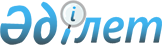 2023-2025 жылдарға арналған кенттердің, ауылдық округтердің бюджеттері туралыАқмола облысы Шортанды аудандық мәслихатының 2022 жылғы 26 желтоқсандағы № 7С-35/2 шешімі.
      Қазақстан Республикасының Бюджет кодексінің 9-1 бабының 2 тармағына, "Қазақстан Республикасындағы жергілікті мемлекеттік басқару және өзін-өзі басқару туралы" Қазақстан Республикасының Заңының 6 бабының 2-7 тармағына сәйкес, Шортанды аудандық мәслихаты ШЕШТІ:
      1. 2023-2025 жылдарға арналған Шортанды кентінің бюджеті тиісінше 1, 2 және 3 қосымшаларға сәйкес, оның ішінде 2023 жылға келесі көлемдерде бекітілсін:
      1) кірістер – 602 301,2 мың теңге, оның ішінде:
      салықтық түсімдер – 44 380,5 мың теңге;
      салықтық емес түсiмдер – 1 005,2 мың теңге;
      негізгі капиталды сатудан түсетін түсімдер – 2 166,3 мың теңге;
      трансферттер түсімі – 554 749,2 мың теңге;
      2) шығындар – 602 535,2 мың теңге;
      3) таза бюджеттік кредиттеу – 0 теңге;
      бюджеттік кредиттер – 0 теңге;
      4) қаржы активтерімен операциялар бойынша сальдо – 0 теңге;
      қаржы активтерін сатып алу – 0 теңге;
      5) бюджет тапшылығы (профициті) – (-234) мың теңге;
      6) бюджет тапшылығын қаржыландыру (профицитін пайдалану) – 234 мың теңге.
      Ескерту. 1-тармаққа өзгерістер енгізілді - Ақмола облысы Шортанды аудандық мәслихатының 15.09.2023 № 8С-8/2 (01.01.2023 бастап қолданысқа енгізіледі) шешімімен; 27.11.2023 № 8С-11/2 (01.01.2023 бастап қолданысқа енгізіледі) шешімімен.


      2. 2023-2025 жылдарға арналған Жолымбет кентінің бюджеті тиісінше 4, 5 және 6 қосымшаларға сәйкес, оның ішінде 2023 жылға келесі көлемдерде бекітілсін:
      1) кірістер – 186 712,8 мың теңге, оның ішінде:
      салықтық түсімдер – 47 425,9 мың теңге;
      салықтық емес түсiмдер – 9,4 мың теңге;
      негізгі капиталды сатудан түсетін түсімдер – 32,7 мың теңге;
      трансферттер түсімі – 139 244,8 мың теңге;
      2) шығындар – 192 367,4 мың теңге;
      3) таза бюджеттік кредиттеу – 0 теңге;
      бюджеттік кредиттер – 0 теңге;
      4) қаржы активтерімен операциялар бойынша сальдо – 0 теңге;
      қаржы активтерін сатып алу – 0 теңге;
      5) бюджет тапшылығы (профициті) – (-5 654,6) мың теңге;
      6) бюджет тапшылығын қаржыландыру (профицитін пайдалану) – 5 654,6 мың теңге.
      Ескерту. 2-тармаққа өзгерістер енгізілді - Ақмола облысы Шортанды аудандық мәслихатының 15.09.2023 № 8С-8/2 (01.01.2023 бастап қолданысқа енгізіледі) шешімімен; 27.11.2023 № 8С-11/2 (01.01.2023 бастап қолданысқа енгізіледі) шешімімен.


      3. 2023-2025 жылдарға арналған Дамса ауылдық округінің бюджеті тиісінше 7, 8 және 9 қосымшаларға сәйкес, оның ішінде 2023 жылға келесі көлемдерде бекітілсін:
      1) кірістер – 142 165,4 мың теңге, оның ішінде:
      салықтық түсімдер – 19 398 мың теңге;
      негізгі капиталды сатудан түсетін түсімдер – 1 750 мың тенге;
      трансферттер түсімі – 121 017,4 мың теңге;
      2) шығындар – 147 712,6 мың теңге;
      3) таза бюджеттік кредиттеу – 0 теңге;
      бюджеттік кредиттер – 0 теңге;
      4) қаржы активтерімен операциялар бойынша сальдо – 0 теңге;
      қаржы активтерін сатып алу – 0 теңге;
      5) бюджет тапшылығы (профициті) – (-5 547,2) мың теңге;
      6) бюджет тапшылығын қаржыландыру (профицитін пайдалану) – 5 547,2 мың теңге.
      Ескерту. 3-тармаққа өзгерістер енгізілді - Ақмола облысы Шортанды аудандық мәслихатының 15.09.2023 № 8С-8/2 (01.01.2023 бастап қолданысқа енгізіледі) шешімімен; 27.11.2023 № 8С-11/2 (01.01.2023 бастап қолданысқа енгізіледі) шешімімен.


      4. 2023-2025 жылдарға арналған Новокубанка ауылдық округінің бюджеті тиісінше 10, 11 және 12 қосымшаларға сәйкес, оның ішінде 2023 жылға келесі көлемдерде бекітілсін:
      1) кірістер – 175 752,8 мың теңге, оның ішінде:
      салықтық түсімдер – 7 118,2 мың теңге;
      негізгі капиталды сатудан түсетін түсімдер – 275,1 мың теңге;
      трансферттер түсімі – 168 359,5 мың теңге;
      2) шығындар – 175 752,8 мың теңге;
      3) таза бюджеттік кредиттеу – 0 теңге;
      бюджеттік кредиттер – 0 теңге;
      4) қаржы активтерімен операциялар бойынша сальдо – 0 теңге;
      қаржы активтерін сатып алу – 0 теңге;
      5) бюджет тапшылығы (профициті) – 0 теңге;
      6) бюджет тапшылығын қаржыландыру (профицитін пайдалану) – 0 теңге.
      Ескерту. 4-тармаққа өзгерістер енгізілді - Ақмола облысы Шортанды аудандық мәслихатының 15.09.2023 № 8С-8/2 (01.01.2023 бастап қолданысқа енгізіледі) шешімімен; 27.11.2023 № 8С-11/2 (01.01.2023 бастап қолданысқа енгізіледі) шешімімен.


      5. 2023-2025 жылдарға арналған Бозайғыр ауылдық округінің бюджеті тиісінше 13, 14 және 15 қосымшаларға сәйкес, оның ішінде 2023 жылға келесі көлемдерде бекітілсін:
      1) кірістер – 95 272,8 мың теңге, оның ішінде:
      салықтық түсімдер – 21 909,4 мың теңге;
      негізгі капиталды сатудан түсетін түсімдер – 15 911,9 мың теңге;
      трансферттер түсімі – 57 451,5 мың теңге;
      2) шығындар – 96 255,2 мың теңге;
      3) таза бюджеттік кредиттеу – 0 теңге;
      бюджеттік кредиттер – 0 теңге;
      4) қаржы активтерімен операциялар бойынша сальдо – 0 теңге;
      қаржы активтерін сатып алу – 0 теңге;
      5) бюджет тапшылығы (профициті) – (-982,4) мың теңге;
      6) бюджет тапшылығын қаржыландыру (профицитін пайдалану) – 982,4 мың теңге.
      Ескерту. 5-тармаққа өзгерістер енгізілді - Ақмола облысы Шортанды аудандық мәслихатының 15.09.2023 № 8С-8/2 (01.01.2023 бастап қолданысқа енгізіледі) шешімімен; 27.11.2023 № 8С-11/2 (01.01.2023 бастап қолданысқа енгізіледі) шешімімен.


      6. 2023-2025 жылдарға арналған Бектау ауылдық округінің бюджеті тиісінше 16, 17 және 18 қосымшаларға сәйкес, оның ішінде 2023 жылға келесі көлемдерде бекітілсін:
      1) кірістер – 99 793,8 мың теңге, оның ішінде:
      салықтық түсімдер – 6 168 мың теңге;
      негізгі капиталды сатудан түсетін түсімдер – 8 587 мың теңге;
      трансферттер түсімі – 85 038,8 мың теңге;
      2) шығындар – 101 734,8 мың теңге;
      3) таза бюджеттік кредиттеу – 0 теңге;
      бюджеттік кредиттер – 0 теңге;
      4) қаржы активтерімен операциялар бойынша сальдо – 0 теңге;
      қаржы активтерін сатып алу – 0 теңге;
      5) бюджет тапшылығы (профициті) – (-1 941) мың теңге;
      6) бюджет тапшылығын қаржыландыру (профицитін пайдалану) – 1 941 мың теңге.
      Ескерту. 6-тармаққа өзгерістер енгізілді - Ақмола облысы Шортанды аудандық мәслихатының 15.09.2023 № 8С-8/2 (01.01.2023 бастап қолданысқа енгізіледі) шешімімен; 27.11.2023 № 8С-11/2 (01.01.2023 бастап қолданысқа енгізіледі) шешімімен.


      7. 2023-2025 жылдарға арналған Петровка ауылдық округінің бюджеті тиісінше 19, 20 және 21 қосымшаларға сәйкес, оның ішінде 2023 жылға келесі көлемдерде бекітілсін:
      1) кірістер – 62 181,5 мың теңге, оның ішінде:
      салықтық түсімдер – 8 791 мың теңге;
      негізгі капиталды сатудан түсетін түсімдер – 1 000 мың теңге;
      трансферттер түсімі – 52 390,5 мың теңге;
      2) шығындар – 63 681,5 мың теңге;
      3) таза бюджеттік кредиттеу – 0 теңге;
      бюджеттік кредиттер – 0 теңге;
      4) қаржы активтерімен операциялар бойынша сальдо – 0 теңге;
      қаржы активтерін сатып алу – 0 теңге;
      5) бюджет тапшылығы (профициті) – (-1 500) мың теңге;
      6) бюджет тапшылығын қаржыландыру (профицитін пайдалану) – 1 500 мың теңге.
      Ескерту. 7-тармаққа өзгерістер енгізілді - Ақмола облысы Шортанды аудандық мәслихатының 15.09.2023 № 8С-8/2 (01.01.2023 бастап қолданысқа енгізіледі) шешімімен; 27.11.2023 № 8С-11/2 (01.01.2023 бастап қолданысқа енгізіледі) шешімімен.


      8. 2023-2025 жылдарға арналған Андреевка ауылдық округінің бюджеті тиісінше 22, 23 және 24 қосымшаларға сәйкес, оның ішінде 2023 жылға келесі көлемдерде бекітілсін:
      1) кірістер – 33 890,1 мың теңге, оның ішінде:
      салықтық түсімдер – 8 009 мың теңге;
      негізгі капиталды сатудан түсетін түсімдер – 1 497 мың теңге;
      трансферттер түсімі – 24 384,1 мың теңге;
      2) шығындар – 36 125,1 мың теңге;
      3) таза бюджеттік кредиттеу – 0 теңге;
      бюджеттік кредиттер – 0 теңге;
      4) қаржы активтерімен операциялар бойынша сальдо – 0 теңге;
      қаржы активтерін сатып алу – 0 теңге;
      5) бюджет тапшылығы (профициті) – (-2 235) мың теңге;
      6) бюджет тапшылығын қаржыландыру (профицитін пайдалану) – 2 235 мың теңге.
      Ескерту. 8-тармаққа өзгерістер енгізілді - Ақмола облысы Шортанды аудандық мәслихатының 02.06.2023 № 8С-5/2 (01.01.2023 бастап қолданысқа енгізіледі) шешімімен; 27.11.2023 № 8С-11/2 (01.01.2023 бастап қолданысқа енгізіледі) шешімімен.


      9. 2023-2025 жылдарға арналған Раевка ауылдық округінің бюджеті тиісінше 25, 26 және 27 қосымшаларға сәйкес, оның ішінде 2023 жылға келесі көлемдерде бекітілсін:
      1) кірістер – 74 579,7 мың теңге, оның ішінде:
      салықтық түсімдер – 3 545 мың теңге;
      салықтық емес түсiмдер – 150 мың теңге;
      негізгі капиталды сатудан түсетін түсімдер – 480 мың теңге;
      трансферттер түсімі – 70 404,7 мың теңге;
      2) шығындар – 75 582,1 мың теңге;
      3) таза бюджеттік кредиттеу – 0 теңге;
      бюджеттік кредиттер – 0 теңге;
      4) қаржы активтерімен операциялар бойынша сальдо – 0 теңге;
      қаржы активтерін сатып алу – 0 теңге;
      5) бюджет тапшылығы (профициті) – (-1 002,4) мың теңге;
      6) бюджет тапшылығын қаржыландыру (профицитін пайдалану) – 1 002,4 мың теңге.
      Ескерту. 9-тармаққа өзгерістер енгізілді - Ақмола облысы Шортанды аудандық мәслихатының 15.09.2023 № 8С-8/2 (01.01.2023 бастап қолданысқа енгізіледі) шешімімен; 27.11.2023 № 8С-11/2 (01.01.2023 бастап қолданысқа енгізіледі) шешімімен.


      10. 2023-2025 жылдарға арналған Пригородный ауылдық округінің бюджеті тиісінше 28, 29 және 30 қосымшаларға сәйкес, оның ішінде 2023 жылға келесі көлемдерде бекітілсін:
      1) кірістер – 115 237 мың теңге, оның ішінде:
      салықтық түсімдер – 3 485,9 мың теңге;
      салықтық емес түсiмдер – 70 мың теңге;
      негізгі капиталды сатудан түсетін түсімдер – 3 230 мың теңге;
      трансферттер түсімі – 108 451,1 мың теңге;
      2) шығындар – 118 444,5 мың теңге;
      3) таза бюджеттік кредиттеу – 0 теңге;
      бюджеттік кредиттер – 0 теңге;
      4) қаржы активтерімен операциялар бойынша сальдо – 0 теңге;
      қаржы активтерін сатып алу – 0 теңге;
      5) бюджет тапшылығы (профициті) – (-3 207,5) мың теңге;
      6) бюджет тапшылығын қаржыландыру (профицитін пайдалану) – 3 207,5 мың теңге.
      Ескерту. 10-тармаққа өзгерістер енгізілді - Ақмола облысы Шортанды аудандық мәслихатының 15.09.2023 № 8С-8/2 (01.01.2023 бастап қолданысқа енгізіледі) шешімімен; 27.11.2023 № 8С-11/2 (01.01.2023 бастап қолданысқа енгізіледі) шешімімен.


      11. 2023-2025 жылдарға арналған Новоселовка ауылдық округінің бюджеті тиісінше 31, 32 және 33 қосымшаларға сәйкес, оның ішінде 2023 жылға келесі көлемдерде бекітілсін:
      1) кірістер – 46 724,8 мың теңге, оның ішінде:
      салықтық түсімдер – 3 733,6 мың теңге;
      трансферттер түсімі – 42 991,2 мың теңге;
      2) шығындар – 48 844,8 мың теңге;
      3) таза бюджеттік кредиттеу – 0 теңге;
      бюджеттік кредиттер – 0 теңге;
      4) қаржы активтерімен операциялар бойынша сальдо – 0 теңге;
      қаржы активтерін сатып алу – 0 теңге;
      5) бюджет тапшылығы (профициті) – (-2 120) мың теңге;
      6) бюджет тапшылығын қаржыландыру (профицитін пайдалану) – 2 120 мың теңге.
      Ескерту. 11-тармаққа өзгерістер енгізілді - Ақмола облысы Шортанды аудандық мәслихатының 15.09.2023 № 8С-8/2 (01.01.2023 бастап қолданысқа енгізіледі) шешімімен; 27.11.2023 № 8С-11/2 (01.01.2023 бастап қолданысқа енгізіледі) шешімімен.


      12. 2023 жылға арналған кенттердің, ауылдық округтердің бюджеттеріне аудандық бюджеттен берілетін 143 018 мың теңге сомасындағы бюджеттік субвенциялар көлемдері есепке алынсын, оның ішінде:
      Шортанды кенті – 18 145 мың теңге;
      Дамса ауылдық округі – 16 516 мың теңге;
      Новокубанка ауылдық округі – 15 452 мың теңге;
      Бектау ауылдық округі – 19 634 мың теңге;
      Петровка ауылдық округі – 10 500 мың теңге;
      Андреевка ауылдық округі – 12 500 мың теңге;
      Раевка ауылдық округі – 16 010 мың теңге;
      Пригородный ауылдық округі – 18 500 мың теңге;
      Новоселовка ауылдық округі – 11 261 мың теңге;
      Бозайғыр ауылдық округі – 4 500 мың теңге.
      13. 2023 жылға арналған кенттердің, ауылдық округтердің бюджеттерінде облыстық бюджеттен нысаналы трансферттер 34 қосымшаға сәйкес есепке алынсын.
      14. 2023 жылға арналған кенттердің, ауылдық округтердің бюджеттерінде аудандық бюджеттен нысаналы трансферттер 35 қосымшаға сәйкес есепке алынсын.
      15. Осы шешім 2023 жылғы 1 қаңтардан бастап қолданысқа енгізіледі. 2023 жылға арналған Шортанды кентінің бюджеті
      Ескерту. 1-қосымша жаңа редакцияда - Ақмола облысы Шортанды аудандық мәслихатының 27.11.2023 № 8С-11/2 (01.01.2023 бастап қолданысқа енгізіледі) шешімімен. 2024 жылға арналған Шортанды кентінің бюджеті 2025 жылға арналған Шортанды кентінің бюджеті 2023 жылға арналған Жолымбет кентінің бюджеті
      Ескерту. 4-қосымша жаңа редакцияда - Ақмола облысы Шортанды аудандық мәслихатының 27.11.2023 № 8С-11/2 (01.01.2023 бастап қолданысқа енгізіледі) шешімімен. 2024 жылға арналған Жолымбет кентінің бюджеті 2025 жылға арналған Жолымбет кентінің бюджеті 2023 жылға арналған Дамса ауылдық округінің бюджеті
      Ескерту. 7-қосымша жаңа редакцияда - Ақмола облысы Шортанды аудандық мәслихатының 27.11.2023 № 8С-11/2 (01.01.2023 бастап қолданысқа енгізіледі) шешімімен. 2024 жылға арналған Дамса ауылдық округінің бюджеті 2025 жылға арналған Дамса ауылдық округінің бюджеті 2023 жылға арналған Новокубанка ауылдық округінің бюджеті
      Ескерту. 10-қосымша жаңа редакцияда - Ақмола облысы Шортанды аудандық мәслихатының 27.11.2023 № 8С-11/2 (01.01.2023 бастап қолданысқа енгізіледі) шешімімен. 2024 жылға арналған Новокубанка ауылдық округінің бюджеті 2025 жылға арналған Новокубанка ауылдық округінің бюджеті 2023 жылға арналған Бозайғыр ауылдық округінің бюджеті
      Ескерту. 13-қосымша жаңа редакцияда - Ақмола облысы Шортанды аудандық мәслихатының 27.11.2023 № 8С-11/2 (01.01.2023 бастап қолданысқа енгізіледі) шешімімен. 2024 жылға арналған Бозайғыр ауылдық округінің бюджеті 2025 жылға арналған Бозайғыр ауылдық округінің бюджеті 2023 жылға арналған Бектау ауылдық округінің бюджеті
      Ескерту. 16-қосымша жаңа редакцияда - Ақмола облысы Шортанды аудандық мәслихатының 27.11.2023 № 8С-11/2 (01.01.2023 бастап қолданысқа енгізіледі) шешімімен. 2024 жылға арналған Бектау ауылдық округінің бюджеті 2025 жылға арналған Бектау ауылдық округінің бюджеті 2023 жылға арналған Петровка ауылдық округінің бюджеті
      Ескерту. 19-қосымша жаңа редакцияда - Ақмола облысы Шортанды аудандық мәслихатының 27.11.2023 № 8С-11/2 (01.01.2023 бастап қолданысқа енгізіледі) шешімімен. 2024 жылға арналған Петровка ауылдық округінің бюджеті 2025 жылға арналған Петровка ауылдық округінің бюджеті 2023 жылға арналған Андреевка ауылдық округінің бюджеті
      Ескерту. 22-қосымша жаңа редакцияда - Ақмола облысы Шортанды аудандық мәслихатының 27.11.2023 № 8С-11/2 (01.01.2023 бастап қолданысқа енгізіледі) шешімімен. 2024 жылға арналған Андреевка ауылдық округінің бюджеті 2025 жылға арналған Андреевка ауылдық округінің бюджеті 2023 жылға арналған Раевка ауылдық округінің бюджеті
      Ескерту. 25-қосымша жаңа редакцияда - Ақмола облысы Шортанды аудандық мәслихатының 27.11.2023 № 8С-11/2 (01.01.2023 бастап қолданысқа енгізіледі) шешімімен. 2024 жылға арналған Раевка ауылдық округінің бюджеті 2025 жылға арналған Раевка ауылдық округінің бюджеті 2023 жылға арналған Пригородный ауылдық округінің бюджеті
      Ескерту. 28-қосымша жаңа редакцияда - Ақмола облысы Шортанды аудандық мәслихатының 27.11.2023 № 8С-11/2 (01.01.2023 бастап қолданысқа енгізіледі) шешімімен. 2024 жылға арналған Пригородный ауылдық округінің бюджеті 2025 жылға арналған Пригородный ауылдық округінің бюджеті 2023 жылға арналған Новоселовка ауылдық округінің бюджеті
      Ескерту. 31-қосымша жаңа редакцияда - Ақмола облысы Шортанды аудандық мәслихатының 27.11.2023 № 8С-11/2 (01.01.2023 бастап қолданысқа енгізіледі) шешімімен. 2024 жылға арналған Новоселовка ауылдық округінің бюджеті 2025 жылға арналған Новоселовка ауылдық округінің бюджеті 2023 жылға арналған облыстық бюджеттен нысаналы трансферттер
      Ескерту. 34-қосымша жаңа редакцияда - Ақмола облысы Шортанды аудандық мәслихатының 27.11.2023 № 8С-11/2 (01.01.2023 бастап қолданысқа енгізіледі) шешімімен. 2023 жылға арналған жергілікті бюджет қаражаты есебінен нысаналы трансферттер
      Ескерту. 35-қосымша жаңа редакцияда - Ақмола облысы Шортанды аудандық мәслихатының 27.11.2023 № 8С-11/2 (01.01.2023 бастап қолданысқа енгізіледі) шешімімен.
					© 2012. Қазақстан Республикасы Әділет министрлігінің «Қазақстан Республикасының Заңнама және құқықтық ақпарат институты» ШЖҚ РМК
				
      Шортанды аудандықмәслихатының хатшысы

Г.Сәдуақасова
Шортанды аудандық мәслихатының
2022 жылғы 26 желтоқсандағы
№ 7С-35/2 шешіміне
1 қосымша
Функционалдық топ 
Санаты
Функционалдық топ 
Санаты
Функционалдық топ 
Санаты
Функционалдық топ 
Санаты
Функционалдық топ 
Санаты
Сома,
мың теңге
Функционалдық кіші топ 
Функционалдық кіші топ 
Функционалдық кіші топ 
Функционалдық кіші топ 
Сома,
мың теңге
Сыныбы 
Сыныбы 
Сыныбы 
Сыныбы 
Сома,
мың теңге
Бюджеттік бағдарламалардың әкімшісі
Бюджеттік бағдарламалардың әкімшісі
Бюджеттік бағдарламалардың әкімшісі
Сома,
мың теңге
Кіші сыныбы 
Кіші сыныбы 
Кіші сыныбы 
Сома,
мың теңге
Бағдарлама 
Бағдарлама 
Сома,
мың теңге
1
2
3
4
5
6
I. Кiрiстер
602301,2
1
Салықтық түсімдер
44380,5
01
Табыс салығы
17751
2
Жеке табыс салығы
17751
04
Меншiкке салынатын салықтар
25072,3
1
Мүлiкке салынатын салықтар
920
3
Жер салығы
1636
4
Көлiк құралдарына салынатын салық
22439
5
Бірыңғай жер салығы
77,3
05
Тауарларға, жұмыстарға және қызметтерге салынатын iшкi салықтар
1557,2
3
Табиғи және басқа ресурстарды пайдаланғаны үшiн түсетiн түсiмдер
1316
4
Кәсiпкерлiк және кәсiби қызметтi жүргiзгенi үшiн алынатын алымдар
241,2
2
Салықтық емес түсiмдер
1005,2
06
Басқа да салықтық емес түсiмдер
1005,2
1
Басқа да салықтық емес түсiмдер
1005,2
3
Негізгі капиталды сатудан түсетін түсімдер
2166,3
03
Мемлекеттік мекемелерге бекітілген мемлекеттік мүлікті сату
2166,3
1
Жерді сату
1690
2
Материалдық емес активтерді сату
476,3
4
Трансферттер түсімі
554749,2
02
Мемлекеттiк басқарудың жоғары тұрған органдарынан түсетiн трансферттер
554749,2
3
Аудандық (облыстық маңызы бар қала) бюджеттен түсетiн трансферттер
554749,2
II. Шығындар
602535,2
01
Жалпы сипаттағы мемлекеттiк қызметтер 
66298,7
1
Мемлекеттiк басқарудың жалпы функцияларын орындайтын өкiлдiк, атқарушы және басқа органдар
66298,7
124
Аудандық маңызы бар қала, ауыл, кент, ауылдық округ әкімінің аппараты
66298,7
001
Аудандық маңызы бар қала, ауыл, кент, ауылдық округ әкімінің қызметін қамтамасыз ету жөніндегі қызметтер
66298,7
06
Әлеуметтiк көмек және әлеуметтiк қамсыздандыру
3174
2
Әлеуметтiк көмек
3174
124
Аудандық маңызы бар қала, ауыл, кент, ауылдық округ әкімінің аппараты
3174
003
Мұқтаж азаматтарға үйде әлеуметтік көмек көрсету
3174
07
Тұрғын үй-коммуналдық шаруашылық
260453,4
3
Елді мекендерді абаттандыру
260453,4
124
Аудандық маңызы бар қала, ауыл, кент, ауылдық округ әкімінің аппараты
260453,4
008
Елді мекендердегі көшелерді жарықтандыру
32244,7
009
Елді мекендердің санитариясын қамтамасыз ету
1041,4
011
Елді мекендерді абаттандыру мен көгалдандыру
227167,3
12
Көлiк және коммуникация
222038,7
1
Автомобиль көлiгi
222038,7
124
Аудандық маңызы бар қала, ауыл, кент, ауылдық округ әкімінің аппараты
222038,7
013
Аудандық маңызы бар қалаларда, ауылдарда, кенттерде, ауылдық округтерде автомобиль жолдарының жұмыс істеуін қамтамасыз ету
15524,5
045
Аудандық маңызы бар қалаларда, ауылдарда, кенттерде, ауылдық округтерде автомобиль жолдарын күрделі және орташа жөндеу
206514,2
13
Басқалар
50336,4
9
Басқалар
50336,4
124
Аудандық маңызы бар қала, ауыл, кент, ауылдық округ әкімінің аппараты
50336,4
057
"Ауыл-Ел бесігі" жобасы шеңберінде ауылдық елді мекендердегі әлеуметтік және инженерлік инфрақұрылым бойынша іс-шараларды іске асыру
50336,4
15
Трансферттер
234
1
Трансферттер
234
124
Аудандық маңызы бар қала, ауыл, кент, ауылдық округ әкімінің аппараты
234
044
Қазақстан Республикасының Ұлттық қорынан берілетін нысаналы трансферт есебінен республикалық бюджеттен бөлінген пайдаланылмаған (түгел пайдаланылмаған) нысаналы трансферттердің сомасын қайтару
204
048
Пайдаланылмаған (толық пайдаланылмаған) нысаналы трансферттерді қайтару
30
IІІ. Таза бюджеттiк кредиттеу
0
Бюджеттік кредиттер
0
ІV. Қаржы активтерiмен операциялар бойынша сальдо 
0
Қаржы активтерін сатып алу
0
V. Бюджет тапшылығы (профициті)
-234
VI. Бюджет тапшылығын қаржыландыру (профицитін пайдалану)
234Шортанды аудандық мәслихатының
2022 жылғы 26 желтоқсандағы
№ 7С-35/2 шешіміне
2 қосымша
Функционалдық топСанаты
Функционалдық топСанаты
Функционалдық топСанаты
Функционалдық топСанаты
Функционалдық топСанаты
Сома, мың теңге
Функционалдық кіші топ 
Функционалдық кіші топ 
Функционалдық кіші топ 
Функционалдық кіші топ 
Сома, мың теңге
Сыныбы 
Сыныбы 
Сыныбы 
Сыныбы 
Сома, мың теңге
Бюджеттік бағдарламалардың әкімшісі
Бюджеттік бағдарламалардың әкімшісі
Бюджеттік бағдарламалардың әкімшісі
Сома, мың теңге
Кіші сыныбы 
Кіші сыныбы 
Кіші сыныбы 
Сома, мың теңге
Бағдарлама 
Бағдарлама 
Сома, мың теңге
1
2
3
4
5
6
I. Кiрiстер
76395
1
Салықтық түсімдер
59820
01
Табыс салығы
27052
2
Жеке табыс салығы
27052
04
Меншiкке салынатын салықтар
31496
1
Мүлiкке салынатын салықтар
1966
3
Жер салығы
2630
4
Көлiк құралдарына салынатын салық
26900
05
Тауарларға, жұмыстарға және қызметтерге салынатын iшкi салықтар
1272
3
Табиғи және басқа ресурстарды пайдаланғаны үшiн түсетiн түсiмдер
1272
3
Негізгі капиталды сатудан түсетін түсімдер
1000
03
Мемлекеттік мекемелерге бекітілген мемлекеттік мүлікті сату
1000
1
Жерді сату
1000
4
Трансферттер түсімі
15575
02
Мемлекеттiк басқарудың жоғары тұрған органдарынан түсетiн трансферттер
15575
3
Аудандық (облыстық маңызы бар қала) бюджеттен түсетiн трансферттер
15575
II. Шығындар
76395
01
Жалпы сипаттағы мемлекеттiк қызметтер 
45599
1
Мемлекеттiк басқарудың жалпы функцияларын орындайтын өкiлдiк, атқарушы және басқа органдар
45599
124
Аудандық маңызы бар қала, ауыл, кент, ауылдық округ әкімінің аппараты
45599
001
Аудандық маңызы бар қала, ауыл, кент, ауылдық округ әкімінің қызметін қамтамасыз ету жөніндегі қызметтер
45599
06
Әлеуметтiк көмек және әлеуметтiк қамсыздандыру
1164
2
Әлеуметтiк көмек
1164
124
Аудандық маңызы бар қала, ауыл, кент, ауылдық округ әкімінің аппараты
1164
003
Мұқтаж азаматтарға үйде әлеуметтік көмек көрсету
1164
07
Тұрғын үй-коммуналдық шаруашылық
20002
3
Елді мекендерді абаттандыру
20002
124
Аудандық маңызы бар қала, ауыл, кент, ауылдық округ әкімінің аппараты
20002
008
Елді мекендердегі көшелерді жарықтандыру
11722
009
Елді мекендердің санитариясын қамтамасыз ету
1454
010
Жерлеу орындарын ұстау және туыстары жоқ адамдарды жерлеу
86
011
Елді мекендерді абаттандыру мен көгалдандыру
6740
12
Көлiк және коммуникация
9630
1
Автомобиль көлiгi
9630
124
Аудандық маңызы бар қала, ауыл, кент, ауылдық округ әкімінің аппараты
9630
013
Аудандық маңызы бар қалаларда, ауылдарда, кенттерде, ауылдық округтерде автомобиль жолдарының жұмыс істеуін қамтамасыз ету
9630
IІІ. Таза бюджеттiк кредиттеу
0
Бюджеттік кредиттер
0
ІV. Қаржы активтерiмен операциялар бойынша сальдо 
0
Қаржы активтерін сатып алу
0
V. Бюджет тапшылығы (профициті)
0
VI. Бюджет тапшылығын қаржыландыру (профицитін пайдалану)
0Шортанды аудандық мәслихатының
2022 жылғы 26 желтоқсандағы
№ 7С-35/2 шешіміне
3 қосымша
Функционалдық топСанаты
Функционалдық топСанаты
Функционалдық топСанаты
Функционалдық топСанаты
Функционалдық топСанаты
Сома, мың теңге
Функционалдық кіші топ 
Функционалдық кіші топ 
Функционалдық кіші топ 
Функционалдық кіші топ 
Сома, мың теңге
Сыныбы 
Сыныбы 
Сыныбы 
Сыныбы 
Сома, мың теңге
Бюджеттік бағдарламалардың әкімшісі
Бюджеттік бағдарламалардың әкімшісі
Бюджеттік бағдарламалардың әкімшісі
Сома, мың теңге
Кіші сыныбы 
Кіші сыныбы 
Кіші сыныбы 
Сома, мың теңге
Бағдарлама 
Бағдарлама 
Сома, мың теңге
1
2
3
4
5
6
I. Кiрiстер
77824
1
Салықтық түсімдер
62930
01
Табыс салығы
27200
2
Жеке табыс салығы
27200
04
Меншiкке салынатын салықтар
34130
1
Мүлiкке салынатын салықтар
2500
3
Жер салығы
2730
4
Көлiк құралдарына салынатын салық
28900
05
Тауарларға, жұмыстарға және қызметтерге салынатын iшкi салықтар
1600
3
Табиғи және басқа ресурстарды пайдаланғаны үшiн түсетiн түсiмдер
1600
3
Негізгі капиталды сатудан түсетін түсімдер
1000
03
Мемлекеттік мекемелерге бекітілген мемлекеттік мүлікті сату
1000
1
Жерді сату
1000
4
Трансферттер түсімі
13894
02
Мемлекеттiк басқарудың жоғары тұрған органдарынан түсетiн трансферттер
13894
3
Аудандық (облыстық маңызы бар қала) бюджеттен түсетiн трансферттер
13894
II. Шығындар
77824
01
Жалпы сипаттағы мемлекеттiк қызметтер 
45826
1
Мемлекеттiк басқарудың жалпы функцияларын орындайтын өкiлдiк, атқарушы және басқа органдар
45826
124
Аудандық маңызы бар қала, ауыл, кент, ауылдық округ әкімінің аппараты
45826
001
Аудандық маңызы бар қала, ауыл, кент, ауылдық округ әкімінің қызметін қамтамасыз ету жөніндегі қызметтер
45826
06
Әлеуметтiк көмек және әлеуметтiк қамсыздандыру
1165
2
Әлеуметтiк көмек
1165
124
Аудандық маңызы бар қала, ауыл, кент, ауылдық округ әкімінің аппараты
1165
003
Мұқтаж азаматтарға үйде әлеуметтік көмек көрсету
1165
07
Тұрғын үй-коммуналдық шаруашылық
21401
3
Елді мекендерді абаттандыру
21401
124
Аудандық маңызы бар қала, ауыл, кент, ауылдық округ әкімінің аппараты
21401
008
Елді мекендердегі көшелерді жарықтандыру
12542
009
Елді мекендердің санитариясын қамтамасыз ету
1555
010
Жерлеу орындарын ұстау және туыстары жоқ адамдарды жерлеу
92
011
Елді мекендерді абаттандыру мен көгалдандыру
7212
12
Көлiк және коммуникация
9432
1
Автомобиль көлiгi
9432
124
Аудандық маңызы бар қала, ауыл, кент, ауылдық округ әкімінің аппараты
9432
013
Аудандық маңызы бар қалаларда, ауылдарда, кенттерде, ауылдық округтерде автомобиль жолдарының жұмыс істеуін қамтамасыз ету
9432
IІІ. Таза бюджеттiк кредиттеу
0
Бюджеттік кредиттер
0
ІV. Қаржы активтерiмен операциялар бойынша сальдо 
0
Қаржы активтерін сатып алу
0
V. Бюджет тапшылығы (профициті)
0
VI. Бюджет тапшылығын қаржыландыру (профицитін пайдалану)
0Шортанды аудандық мәслихатының
2022 жылғы 26 желтоқсандағы
№ 7С-35/2 шешіміне
4 қосымша
Функционалдық топ 
Санаты
Функционалдық топ 
Санаты
Функционалдық топ 
Санаты
Функционалдық топ 
Санаты
Функционалдық топ 
Санаты
Сома,
мың теңге
Функционалдық кіші топ 
Функционалдық кіші топ 
Функционалдық кіші топ 
Функционалдық кіші топ 
Сома,
мың теңге
Сыныбы 
Сыныбы 
Сыныбы 
Сыныбы 
Сома,
мың теңге
Бюджеттік бағдарламалардың әкімшісі
Бюджеттік бағдарламалардың әкімшісі
Бюджеттік бағдарламалардың әкімшісі
Сома,
мың теңге
Кіші сыныбы 
Кіші сыныбы 
Кіші сыныбы 
Сома,
мың теңге
Бағдарлама 
Бағдарлама 
Сома,
мың теңге
1
2
3
4
5
6
I. Кiрiстер
186712,8
1
Салықтық түсімдер
47425,9
01
Табыс салығы
14830
2
Жеке табыс салығы
14830
04
Меншiкке салынатын салықтар
14959,2
1
Мүлiкке салынатын салықтар
875
3
Жер салығы
342
4
Көлiк құралдарына салынатын салық
13704,2
5
Бірыңғай жер салығы
38
05
Тауарларға, жұмыстарға және қызметтерге салынатын iшкi салықтар
17636,7
3
Табиғи және басқа ресурстарды пайдаланғаны үшiн түсетiн түсiмдер
17635
4
Кәсiпкерлiк және кәсiби қызметтi жүргiзгенi үшiн алынатын алымдар
1,7
2
Салықтық емес түсiмдер
9,4
06
Басқа да салықтық емес түсiмдер
9,4
1
Басқа да салықтық емес түсiмдер
9,4
3
Негізгі капиталды сатудан түсетін түсімдер
32,7
03
Мемлекеттік мекемелерге бекітілген мемлекеттік мүлікті сату
32,7
1
Жерді сату
24
2
Материалдық емес активтерді сату
8,7
4
Трансферттер түсімі
139244,8
02
Мемлекеттiк басқарудың жоғары тұрған органдарынан түсетiн трансферттер
139244,8
3
Аудандық (облыстық маңызы бар қала) бюджеттен түсетiн трансферттер
139244,8
II. Шығындар
192367,4
01
Жалпы сипаттағы мемлекеттiк қызметтер 
38094
1
Мемлекеттiк басқарудың жалпы функцияларын орындайтын өкiлдiк, атқарушы және басқа органдар
38094
124
Аудандық маңызы бар қала, ауыл, кент, ауылдық округ әкімінің аппараты
38094
001
Аудандық маңызы бар қала, ауыл, кент, ауылдық округ әкімінің қызметін қамтамасыз ету жөніндегі қызметтер
38094
06
Әлеуметтiк көмек және әлеуметтiк қамсыздандыру
5579
2
Әлеуметтiк көмек
5579
124
Аудандық маңызы бар қала, ауыл, кент, ауылдық округ әкімінің аппараты
5579
003
Мұқтаж азаматтарға үйде әлеуметтік көмек көрсету
5579
07
Тұрғын үй-коммуналдық шаруашылық
17047
3
Елді мекендерді абаттандыру
17047
124
Аудандық маңызы бар қала, ауыл, кент, ауылдық округ әкімінің аппараты
17047
008
Елді мекендердегі көшелерді жарықтандыру
2490
011
Елді мекендерді абаттандыру мен көгалдандыру
14557
12
Көлiк және коммуникация
285
1
Автомобиль көлiгi
285
124
Аудандық маңызы бар қала, ауыл, кент, ауылдық округ әкімінің аппараты
285
013
Аудандық маңызы бар қалаларда, ауылдарда, кенттерде, ауылдық округтерде автомобиль жолдарының жұмыс істеуін қамтамасыз ету
285
13
Басқалар
131221,8
9
Басқалар
131221,8
124
Аудандық маңызы бар қала, ауыл, кент, ауылдық округ әкімінің аппараты
131221,8
057
"Ауыл-Ел бесігі" жобасы шеңберінде ауылдық елді мекендердегі әлеуметтік және инженерлік инфрақұрылым бойынша іс-шараларды іске асыру
131221,8
15
Трансферттер
140,6
1
Трансферттер
140,6
124
Аудандық маңызы бар қала, ауыл, кент, ауылдық округ әкімінің аппараты
140,6
044
Қазақстан Республикасының Ұлттық қорынан берілетін нысаналы трансферт есебінен республикалық бюджеттен бөлінген пайдаланылмаған (түгел пайдаланылмаған) нысаналы трансферттердің сомасын қайтару
3,5
048
Пайдаланылмаған (толық пайдаланылмаған) нысаналы трансферттерді қайтару
137,1
IІІ. Таза бюджеттiк кредиттеу
0
Бюджеттік кредиттер
0
ІV. Қаржы активтерiмен операциялар бойынша сальдо 
0
Қаржы активтерін сатып алу
0
V. Бюджет тапшылығы (профициті)
-5654,6
VI. Бюджет тапшылығын қаржыландыру (профицитін пайдалану)
5654,6Шортанды аудандық мәслихатының
2022 жылғы 26 желтоқсандағы
№ 7С-35/2 шешіміне
5 қосымша
Функционалдық топСанаты
Функционалдық топСанаты
Функционалдық топСанаты
Функционалдық топСанаты
Функционалдық топСанаты
Сома, мың теңге
Функционалдық кіші топ 
Функционалдық кіші топ 
Функционалдық кіші топ 
Функционалдық кіші топ 
Сома, мың теңге
Сыныбы 
Сыныбы 
Сыныбы 
Сыныбы 
Сома, мың теңге
Бюджеттік бағдарламалардың әкімшісі
Бюджеттік бағдарламалардың әкімшісі
Бюджеттік бағдарламалардың әкімшісі
Сома, мың теңге
Кіші сыныбы 
Кіші сыныбы 
Кіші сыныбы 
Сома, мың теңге
Бағдарлама 
Бағдарлама 
Сома, мың теңге
1
2
3
4
5
6
I. Кiрiстер
60541
1
Салықтық түсімдер
60541
01
Табыс салығы
7050
2
Жеке табыс салығы
7050
04
Меншiкке салынатын салықтар
17130
1
Мүлiкке салынатын салықтар
1020
3
Жер салығы
290
4
Көлiк құралдарына салынатын салық
15820
05
Тауарларға, жұмыстарға және қызметтерге салынатын iшкi салықтар
36361
3
Табиғи және басқа ресурстарды пайдаланғаны үшiн түсетiн түсiмдер
36361
II. Шығындар
60541
01
Жалпы сипаттағы мемлекеттiк қызметтер 
33205
1
Мемлекеттiк басқарудың жалпы функцияларын орындайтын өкiлдiк, атқарушы және басқа органдар
33205
124
Аудандық маңызы бар қала, ауыл, кент, ауылдық округ әкімінің аппараты
33205
001
Аудандық маңызы бар қала, ауыл, кент, ауылдық округ әкімінің қызметін қамтамасыз ету жөніндегі қызметтер
33205
06
Әлеуметтiк көмек және әлеуметтiк қамсыздандыру
2296
2
Әлеуметтiк көмек
2296
124
Аудандық маңызы бар қала, ауыл, кент, ауылдық округ әкімінің аппараты
2296
003
Мұқтаж азаматтарға үйде әлеуметтік көмек көрсету
2296
07
Тұрғын үй-коммуналдық шаруашылық
24468
3
Елді мекендерді абаттандыру
24468
124
Аудандық маңызы бар қала, ауыл, кент, ауылдық округ әкімінің аппараты
24468
008
Елді мекендердегі көшелерді жарықтандыру
1605
009
Елді мекендердің санитариясын қамтамасыз ету
229
011
Елді мекендерді абаттандыру мен көгалдандыру
22634
12
Көлiк және коммуникация
572
1
Автомобиль көлiгi
572
124
Аудандық маңызы бар қала, ауыл, кент, ауылдық округ әкімінің аппараты
572
013
Аудандық маңызы бар қалаларда, ауылдарда, кенттерде, ауылдық округтерде автомобиль жолдарының жұмыс істеуін қамтамасыз ету
572
IІІ. Таза бюджеттiк кредиттеу
0
Бюджеттік кредиттер
0
ІV. Қаржы активтерiмен операциялар бойынша сальдо 
0
Қаржы активтерін сатып алу
0
V. Бюджет тапшылығы (профициті)
0
VI. Бюджет тапшылығын қаржыландыру (профицитін пайдалану)
0Шортанды аудандық мәслихатының
2022 жылғы 26 желтоқсандағы
№ 7С-35/2 шешіміне
6 қосымша
Функционалдық топСанаты
Функционалдық топСанаты
Функционалдық топСанаты
Функционалдық топСанаты
Функционалдық топСанаты
Сома, мың теңге
Функционалдық кіші топ 
Функционалдық кіші топ 
Функционалдық кіші топ 
Функционалдық кіші топ 
Сома, мың теңге
Сыныбы 
Сыныбы 
Сыныбы 
Сыныбы 
Сома, мың теңге
Бюджеттік бағдарламалардың әкімшісі
Бюджеттік бағдарламалардың әкімшісі
Бюджеттік бағдарламалардың әкімшісі
Сома, мың теңге
Кіші сыныбы 
Кіші сыныбы 
Кіші сыныбы 
Сома, мың теңге
Бағдарлама 
Бағдарлама 
Сома, мың теңге
1
2
3
4
5
6
I. Кiрiстер
63463
1
Салықтық түсімдер
63463
01
Табыс салығы
7500
2
Жеке табыс салығы
7500
04
Меншiкке салынатын салықтар
19570
1
Мүлiкке салынатын салықтар
1060
3
Жер салығы
560
4
Көлiк құралдарына салынатын салық
17950
05
Тауарларға, жұмыстарға және қызметтерге салынатын iшкi салықтар
36393
3
Табиғи және басқа ресурстарды пайдаланғаны үшiн түсетiн түсiмдер
36393
II. Шығындар
63463
01
Жалпы сипаттағы мемлекеттiк қызметтер 
33405
1
Мемлекеттiк басқарудың жалпы функцияларын орындайтын өкiлдiк, атқарушы және басқа органдар
33405
124
Аудандық маңызы бар қала, ауыл, кент, ауылдық округ әкімінің аппараты
33405
001
Аудандық маңызы бар қала, ауыл, кент, ауылдық округ әкімінің қызметін қамтамасыз ету жөніндегі қызметтер
33405
06
Әлеуметтiк көмек және әлеуметтiк қамсыздандыру
2296
2
Әлеуметтiк көмек
2296
124
Аудандық маңызы бар қала, ауыл, кент, ауылдық округ әкімінің аппараты
2296
003
Мұқтаж азаматтарға үйде әлеуметтік көмек көрсету
2296
07
Тұрғын үй-коммуналдық шаруашылық
27149
3
Елді мекендерді абаттандыру
27149
124
Аудандық маңызы бар қала, ауыл, кент, ауылдық округ әкімінің аппараты
27149
008
Елді мекендердегі көшелерді жарықтандыру
1717
009
Елді мекендердің санитариясын қамтамасыз ету
245
011
Елді мекендерді абаттандыру мен көгалдандыру
25187
12
Көлiк және коммуникация
613
1
Автомобиль көлiгi
613
124
Аудандық маңызы бар қала, ауыл, кент, ауылдық округ әкімінің аппараты
613
013
Аудандық маңызы бар қалаларда, ауылдарда, кенттерде, ауылдық округтерде автомобиль жолдарының жұмыс істеуін қамтамасыз ету
613
IІІ. Таза бюджеттiк кредиттеу
0
Бюджеттік кредиттер
0
ІV. Қаржы активтерiмен операциялар бойынша сальдо 
0
Қаржы активтерін сатып алу
0
V. Бюджет тапшылығы (профициті)
0
VI. Бюджет тапшылығын қаржыландыру (профицитін пайдалану)
0Шортанды аудандық мәслихатының
2022 жылғы 26 желтоқсандағы
№ 7С-35/2 шешіміне
7 қосымша
Функционалдық топ 
Санаты
Функционалдық топ 
Санаты
Функционалдық топ 
Санаты
Функционалдық топ 
Санаты
Функционалдық топ 
Санаты
Сома,
мың теңге
Функционалдық кіші топ 
Функционалдық кіші топ 
Функционалдық кіші топ 
Функционалдық кіші топ 
Сома,
мың теңге
Сыныбы 
Сыныбы 
Сыныбы 
Сыныбы 
Сома,
мың теңге
Бюджеттік бағдарламалардың әкімшісі
Бюджеттік бағдарламалардың әкімшісі
Бюджеттік бағдарламалардың әкімшісі
Сома,
мың теңге
Кіші сыныбы 
Кіші сыныбы 
Кіші сыныбы 
Сома,
мың теңге
Бағдарлама 
Бағдарлама 
Сома,
мың теңге
1
2
3
4
5
6
I. Кiрiстер
142165,4
1
Салықтық түсімдер
19398
01
Табыс салығы
2900
2
Жеке табыс салығы
2900
04
Меншiкке салынатын салықтар
16418
1
Мүлiкке салынатын салықтар
1552
3
Жер салығы
380
4
Көлiк құралдарына салынатын салық
14486
05
Тауарларға, жұмыстарға және қызметтерге салынатын iшкi салықтар
80
4
Кәсiпкерлiк және кәсiби қызметтi жүргiзгенi үшiн алынатын алымдар
80
3
Негізгі капиталды сатудан түсетін түсімдер
1750
03
Мемлекеттік мекемелерге бекітілген мемлекеттік мүлікті сату
1750
1
Жерді сату
1750
4
Трансферттер түсімі
121017,4
02
Мемлекеттiк басқарудың жоғары тұрған органдарынан түсетiн трансферттер
121017,4
3
Аудандық (облыстық маңызы бар қала) бюджеттен түсетiн трансферттер
121017,4
II. Шығындар
147712,6
01
Жалпы сипаттағы мемлекеттiк қызметтер 
71076,4
1
Мемлекеттiк басқарудың жалпы функцияларын орындайтын өкiлдiк, атқарушы және басқа органдар
71076,4
124
Аудандық маңызы бар қала, ауыл, кент, ауылдық округ әкімінің аппараты
71076,4
001
Аудандық маңызы бар қала, ауыл, кент, ауылдық округ әкімінің қызметін қамтамасыз ету жөніндегі қызметтер
71076,4
06
Әлеуметтiк көмек және әлеуметтiк қамсыздандыру
928
2
Әлеуметтiк көмек
928
124
Аудандық маңызы бар қала, ауыл, кент, ауылдық округ әкімінің аппараты
928
003
Мұқтаж азаматтарға үйде әлеуметтік көмек көрсету
928
07
Тұрғын үй-коммуналдық шаруашылық
17013
3
Елді мекендерді абаттандыру
17013
124
Аудандық маңызы бар қала, ауыл, кент, ауылдық округ әкімінің аппараты
17013
008
Елді мекендердегі көшелерді жарықтандыру
5823,5
009
Елді мекендердің санитариясын қамтамасыз ету
725,7
010
Жерлеу орындарын ұстау және туыстары жоқ адамдарды жерлеу
95,6
011
Елді мекендерді абаттандыру мен көгалдандыру
10368,2
12
Көлiк және коммуникация
58695
1
Автомобиль көлiгi
58695
124
Аудандық маңызы бар қала, ауыл, кент, ауылдық округ әкімінің аппараты
58695
013
Аудандық маңызы бар қалаларда, ауылдарда, кенттерде, ауылдық округтерде автомобиль жолдарының жұмыс істеуін қамтамасыз ету
6535
045
Аудандық маңызы бар қалаларда, ауылдарда, кенттерде, ауылдық округтерде автомобиль жолдарын күрделі және орташа жөндеу
52160
15
Трансферттер
0,2
1
Трансферттер
0,2
124
Аудандық маңызы бар қала, ауыл, кент, ауылдық округ әкімінің аппараты
0,2
048
Пайдаланылмаған (толық пайдаланылмаған) нысаналы трансферттерді қайтару
0,2
IІІ. Таза бюджеттiк кредиттеу
0
Бюджеттік кредиттер
0
ІV. Қаржы активтерiмен операциялар бойынша сальдо 
0
Қаржы активтерін сатып алу
0
V. Бюджет тапшылығы (профициті)
-5547,2
VI. Бюджет тапшылығын қаржыландыру (профицитін пайдалану)
5547,2Шортанды аудандық мәслихатының
2022 жылғы 26 желтоқсандағы
№ 7С-35/2 шешіміне
8 қосымша
Функционалдық топСанаты
Функционалдық топСанаты
Функционалдық топСанаты
Функционалдық топСанаты
Функционалдық топСанаты
Сома, мың теңге
Функционалдық кіші топ 
Функционалдық кіші топ 
Функционалдық кіші топ 
Функционалдық кіші топ 
Сома, мың теңге
Сыныбы 
Сыныбы 
Сыныбы 
Сыныбы 
Сома, мың теңге
Бюджеттік бағдарламалардың әкімшісі
Бюджеттік бағдарламалардың әкімшісі
Бюджеттік бағдарламалардың әкімшісі
Сома, мың теңге
Кіші сыныбы 
Кіші сыныбы 
Кіші сыныбы 
Сома, мың теңге
Бағдарлама 
Бағдарлама 
Сома, мың теңге
1
2
3
4
5
6
I. Кiрiстер
51932
1
Салықтық түсімдер
35492
01
Табыс салығы
7250
2
Жеке табыс салығы
7250
04
Меншiкке салынатын салықтар
18600
1
Мүлiкке салынатын салықтар
1850
3
Жер салығы
2050
4
Көлiк құралдарына салынатын салық
14700
05
Тауарларға, жұмыстарға және қызметтерге салынатын iшкi салықтар
9642
3
Табиғи және басқа ресурстарды пайдаланғаны үшiн түсетiн түсiмдер
9560
4
Кәсiпкерлiк және кәсiби қызметтi жүргiзгенi үшiн алынатын алымдар
82
3
Негізгі капиталды сатудан түсетін түсімдер
200
03
Мемлекеттік мекемелерге бекітілген мемлекеттік мүлікті сату
200
1
Жерді сату
200
4
Трансферттер түсімі
16240
02
Мемлекеттiк басқарудың жоғары тұрған органдарынан түсетiн трансферттер
16240
3
Аудандық (облыстық маңызы бар қала) бюджеттен түсетiн трансферттер
16240
II. Шығындар
51932
01
Жалпы сипаттағы мемлекеттiк қызметтер 
32619
1
Мемлекеттiк басқарудың жалпы функцияларын орындайтын өкiлдiк, атқарушы және басқа органдар
32619
124
Аудандық маңызы бар қала, ауыл, кент, ауылдық округ әкімінің аппараты
32619
001
Аудандық маңызы бар қала, ауыл, кент, ауылдық округ әкімінің қызметін қамтамасыз ету жөніндегі қызметтер
32619
06
Әлеуметтiк көмек және әлеуметтiк қамсыздандыру
293
2
Әлеуметтiк көмек
293
124
Аудандық маңызы бар қала, ауыл, кент, ауылдық округ әкімінің аппараты
293
003
Мұқтаж азаматтарға үйде әлеуметтік көмек көрсету
293
07
Тұрғын үй-коммуналдық шаруашылық
11871
3
Елді мекендерді абаттандыру
11871
124
Аудандық маңызы бар қала, ауыл, кент, ауылдық округ әкімінің аппараты
11871
008
Елді мекендердегі көшелерді жарықтандыру
2862
009
Елді мекендердің санитариясын қамтамасыз ету
878
010
Жерлеу орындарын ұстау және туыстары жоқ адамдарды жерлеу
114
011
Елді мекендерді абаттандыру мен көгалдандыру
8017
12
Көлiк және коммуникация
7149
1
Автомобиль көлiгi
7149
124
Аудандық маңызы бар қала, ауыл, кент, ауылдық округ әкімінің аппараты
7149
013
Аудандық маңызы бар қалаларда, ауылдарда, кенттерде, ауылдық округтерде автомобиль жолдарының жұмыс істеуін қамтамасыз ету
7149
IІІ. Таза бюджеттiк кредиттеу
0
Бюджеттік кредиттер
0
ІV. Қаржы активтерiмен операциялар бойынша сальдо 
0
Қаржы активтерін сатып алу
0
V. Бюджет тапшылығы (профициті)
0
VI. Бюджет тапшылығын қаржыландыру (профицитін пайдалану)
0Шортанды аудандық мәслихатының
2022 жылғы 26 желтоқсандағы
№ 7С-35/2 шешіміне
9 қосымша
Функционалдық топСанаты
Функционалдық топСанаты
Функционалдық топСанаты
Функционалдық топСанаты
Функционалдық топСанаты
Сома, мың теңге
Функционалдық кіші топ 
Функционалдық кіші топ 
Функционалдық кіші топ 
Функционалдық кіші топ 
Сома, мың теңге
Сыныбы 
Сыныбы 
Сыныбы 
Сыныбы 
Сома, мың теңге
Бюджеттік бағдарламалардың әкімшісі
Бюджеттік бағдарламалардың әкімшісі
Бюджеттік бағдарламалардың әкімшісі
Сома, мың теңге
Кіші сыныбы 
Кіші сыныбы 
Кіші сыныбы 
Сома, мың теңге
Бағдарлама 
Бағдарлама 
Сома, мың теңге
1
2
3
4
5
6
I. Кiрiстер
55397
1
Салықтық түсімдер
38397
01
Табыс салығы
7300
2
Жеке табыс салығы
7300
04
Меншiкке салынатын салықтар
20300
1
Мүлiкке салынатын салықтар
1850
3
Жер салығы
2550
4
Көлiк құралдарына салынатын салық
15900
05
Тауарларға, жұмыстарға және қызметтерге салынатын iшкi салықтар
10797
3
Табиғи және басқа ресурстарды пайдаланғаны үшiн түсетiн түсiмдер
10711
4
Кәсiпкерлiк және кәсiби қызметтi жүргiзгенi үшiн алынатын алымдар
86
3
Негізгі капиталды сатудан түсетін түсімдер
800
03
Мемлекеттік мекемелерге бекітілген мемлекеттік мүлікті сату
800
1
Жерді сату
800
4
Трансферттер түсімі
16200
02
Мемлекеттiк басқарудың жоғары тұрған органдарынан түсетiн трансферттер
16200
3
Аудандық (облыстық маңызы бар қала) бюджеттен түсетiн трансферттер
16200
II. Шығындар
55397
01
Жалпы сипаттағы мемлекеттiк қызметтер 
31643
1
Мемлекеттiк басқарудың жалпы функцияларын орындайтын өкiлдiк, атқарушы және басқа органдар
31643
124
Аудандық маңызы бар қала, ауыл, кент, ауылдық округ әкімінің аппараты
31643
001
Аудандық маңызы бар қала, ауыл, кент, ауылдық округ әкімінің қызметін қамтамасыз ету жөніндегі қызметтер
31643
06
Әлеуметтiк көмек және әлеуметтiк қамсыздандыру
293
2
Әлеуметтiк көмек
293
124
Аудандық маңызы бар қала, ауыл, кент, ауылдық округ әкімінің аппараты
293
003
Мұқтаж азаматтарға үйде әлеуметтік көмек көрсету
293
07
Тұрғын үй-коммуналдық шаруашылық
13919
3
Елді мекендерді абаттандыру
13919
124
Аудандық маңызы бар қала, ауыл, кент, ауылдық округ әкімінің аппараты
13919
008
Елді мекендердегі көшелерді жарықтандыру
3063
009
Елді мекендердің санитариясын қамтамасыз ету
940
010
Жерлеу орындарын ұстау және туыстары жоқ адамдарды жерлеу
123
011
Елді мекендерді абаттандыру мен көгалдандыру
9793
12
Көлiк және коммуникация
9542
1
Автомобиль көлiгi
9542
124
Аудандық маңызы бар қала, ауыл, кент, ауылдық округ әкімінің аппараты
9542
013
Аудандық маңызы бар қалаларда, ауылдарда, кенттерде, ауылдық округтерде автомобиль жолдарының жұмыс істеуін қамтамасыз ету
9542
IІІ. Таза бюджеттiк кредиттеу
0
Бюджеттік кредиттер
0
ІV. Қаржы активтерiмен операциялар бойынша сальдо 
0
Қаржы активтерін сатып алу
0
V. Бюджет тапшылығы (профициті)
0
VI. Бюджет тапшылығын қаржыландыру (профицитін пайдалану)
0Шортанды аудандық мәслихатының
2022 жылғы 26 желтоқсандағы
№ 7С-35/2 шешіміне
10 қосымша
Функционалдық топ 
Санаты
Функционалдық топ 
Санаты
Функционалдық топ 
Санаты
Функционалдық топ 
Санаты
Функционалдық топ 
Санаты
Сома,
мың теңге
Функционалдық кіші топ 
Функционалдық кіші топ 
Функционалдық кіші топ 
Функционалдық кіші топ 
Сома,
мың теңге
Сыныбы 
Сыныбы 
Сыныбы 
Сыныбы 
Сома,
мың теңге
Бюджеттік бағдарламалардың әкімшісі
Бюджеттік бағдарламалардың әкімшісі
Бюджеттік бағдарламалардың әкімшісі
Сома,
мың теңге
Кіші сыныбы 
Кіші сыныбы 
Кіші сыныбы 
Сома,
мың теңге
Бағдарлама 
Бағдарлама 
Сома,
мың теңге
1
2
3
4
5
6
I. Кiрiстер
175752,8
1
Салықтық түсімдер
7118,2
01
Табыс салығы
1511
2
Жеке табыс салығы
1511
04
Меншiкке салынатын салықтар
5607,2
1
Мүлiкке салынатын салықтар
472,8
3
Жер салығы
91,3
4
Көлiк құралдарына салынатын салық
5043,1
3
Негізгі капиталды сатудан түсетін түсімдер
275,1
03
Мемлекеттік мекемелерге бекітілген мемлекеттік мүлікті сату
275,1
1
Жерді сату
275,1
4
Трансферттер түсімі
168359,5
02
Мемлекеттiк басқарудың жоғары тұрған органдарынан түсетiн трансферттер
168359,5
3
Аудандық (облыстық маңызы бар қала) бюджеттен түсетiн трансферттер
168359,5
II. Шығындар
175752,8
01
Жалпы сипаттағы мемлекеттiк қызметтер 
29748,4
1
Мемлекеттiк басқарудың жалпы функцияларын орындайтын өкiлдiк, атқарушы және басқа органдар
29748,4
124
Аудандық маңызы бар қала, ауыл, кент, ауылдық округ әкімінің аппараты
29748,4
001
Аудандық маңызы бар қала, ауыл, кент, ауылдық округ әкімінің қызметін қамтамасыз ету жөніндегі қызметтер
29748,4
06
Әлеуметтiк көмек және әлеуметтiк қамсыздандыру
1629
2
Әлеуметтiк көмек
1629
124
Аудандық маңызы бар қала, ауыл, кент, ауылдық округ әкімінің аппараты
1629
003
Мұқтаж азаматтарға үйде әлеуметтік көмек көрсету
1629
07
Тұрғын үй-коммуналдық шаруашылық
5316,7
3
Елді мекендерді абаттандыру
5316,7
124
Аудандық маңызы бар қала, ауыл, кент, ауылдық округ әкімінің аппараты
5316,7
008
Елді мекендердегі көшелерді жарықтандыру
1250,6
009
Елді мекендердің санитариясын қамтамасыз ету
404,1
011
Елді мекендерді абаттандыру мен көгалдандыру
3662
12
Көлiк және коммуникация
1339,4
1
Автомобиль көлiгi
1339,4
124
Аудандық маңызы бар қала, ауыл, кент, ауылдық округ әкімінің аппараты
1339,4
013
Аудандық маңызы бар қалаларда, ауылдарда, кенттерде, ауылдық округтерде автомобиль жолдарының жұмыс істеуін қамтамасыз ету
1339,4
13
Басқалар
137719,3
9
Басқалар
137719,3
124
Аудандық маңызы бар қала, ауыл, кент, ауылдық округ әкімінің аппараты
137719,3
057
"Ауыл-Ел бесігі" жобасы шеңберінде ауылдық елді мекендердегі әлеуметтік және инженерлік инфрақұрылым бойынша іс-шараларды іске асыру
137719,3
IІІ. Таза бюджеттiк кредиттеу
0
Бюджеттік кредиттер
0
ІV. Қаржы активтерiмен операциялар бойынша сальдо 
0
Қаржы активтерін сатып алу
0
V. Бюджет тапшылығы (профициті)
0
VI. Бюджет тапшылығын қаржыландыру (профицитін пайдалану)
0Шортанды аудандық мәслихатының
2022 жылғы 26 желтоқсандағы
№ 7С-35/2 шешіміне
11 қосымша
Функционалдық топСанаты
Функционалдық топСанаты
Функционалдық топСанаты
Функционалдық топСанаты
Функционалдық топСанаты
Сома, мың теңге
Функционалдық кіші топ 
Функционалдық кіші топ 
Функционалдық кіші топ 
Функционалдық кіші топ 
Сома, мың теңге
Сыныбы 
Сыныбы 
Сыныбы 
Сыныбы 
Сома, мың теңге
Бюджеттік бағдарламалардың әкімшісі
Бюджеттік бағдарламалардың әкімшісі
Бюджеттік бағдарламалардың әкімшісі
Сома, мың теңге
Кіші сыныбы 
Кіші сыныбы 
Кіші сыныбы 
Сома, мың теңге
Бағдарлама 
Бағдарлама 
Сома, мың теңге
1
2
3
4
5
6
I. Кiрiстер
27996
1
Салықтық түсімдер
13971
01
Табыс салығы
2940
2
Жеке табыс салығы
2940
04
Меншiкке салынатын салықтар
5531
1
Мүлiкке салынатын салықтар
574
3
Жер салығы
436
4
Көлiк құралдарына салынатын салық
4441
5
Бірыңғай жер салығы
80
05
Тауарларға, жұмыстарға және қызметтерге салынатын iшкi салықтар
5500
3
Табиғи және басқа ресурстарды пайдаланғаны үшiн түсетiн түсiмдер
5500
4
Трансферттер түсімі
14025
02
Мемлекеттiк басқарудың жоғары тұрған органдарынан түсетiн трансферттер
14025
3
Аудандық (облыстық маңызы бар қала) бюджеттен түсетiн трансферттер
14025
II. Шығындар
27996
01
Жалпы сипаттағы мемлекеттiк қызметтер 
23795
1
Мемлекеттiк басқарудың жалпы функцияларын орындайтын өкiлдiк, атқарушы және басқа органдар
23795
124
Аудандық маңызы бар қала, ауыл, кент, ауылдық округ әкімінің аппараты
23795
001
Аудандық маңызы бар қала, ауыл, кент, ауылдық округ әкімінің қызметін қамтамасыз ету жөніндегі қызметтер
23795
06
Әлеуметтiк көмек және әлеуметтiк қамсыздандыру
686
2
Әлеуметтiк көмек
686
124
Аудандық маңызы бар қала, ауыл, кент, ауылдық округ әкімінің аппараты
686
003
Мұқтаж азаматтарға үйде әлеуметтік көмек көрсету
686
07
Тұрғын үй-коммуналдық шаруашылық
2673
3
Елді мекендерді абаттандыру
2673
124
Аудандық маңызы бар қала, ауыл, кент, ауылдық округ әкімінің аппараты
2673
008
Елді мекендердегі көшелерді жарықтандыру
801
009
Елді мекендердің санитариясын қамтамасыз ету
200
011
Елді мекендерді абаттандыру мен көгалдандыру
1672
12
Көлiк және коммуникация
842
1
Автомобиль көлiгi
842
124
Аудандық маңызы бар қала, ауыл, кент, ауылдық округ әкімінің аппараты
842
013
Аудандық маңызы бар қалаларда, ауылдарда, кенттерде, ауылдық округтерде автомобиль жолдарының жұмыс істеуін қамтамасыз ету
842
IІІ. Таза бюджеттiк кредиттеу
0
Бюджеттік кредиттер
0
ІV. Қаржы активтерiмен операциялар бойынша сальдо 
0
Қаржы активтерін сатып алу
0
V. Бюджет тапшылығы (профициті)
0
VI. Бюджет тапшылығын қаржыландыру (профицитін пайдалану)
0Шортанды аудандық мәслихатының
2022 жылғы 26 желтоқсандағы
№ 7С-35/2 шешіміне
12 қосымша
Функционалдық топСанаты
Функционалдық топСанаты
Функционалдық топСанаты
Функционалдық топСанаты
Функционалдық топСанаты
Сома, мың теңге
Функционалдық кіші топ 
Функционалдық кіші топ 
Функционалдық кіші топ 
Функционалдық кіші топ 
Сома, мың теңге
Сыныбы 
Сыныбы 
Сыныбы 
Сыныбы 
Сома, мың теңге
Бюджеттік бағдарламалардың әкімшісі
Бюджеттік бағдарламалардың әкімшісі
Бюджеттік бағдарламалардың әкімшісі
Сома, мың теңге
Кіші сыныбы 
Кіші сыныбы 
Кіші сыныбы 
Сома, мың теңге
Бағдарлама 
Бағдарлама 
Сома, мың теңге
1
2
3
4
5
6
I. Кiрiстер
29439
1
Салықтық түсімдер
15738
01
Табыс салығы
3000
2
Жеке табыс салығы
3000
04
Меншiкке салынатын салықтар
6617
1
Мүлiкке салынатын салықтар
574
3
Жер салығы
436
4
Көлiк құралдарына салынатын салық
5447
5
Бірыңғай жер салығы
160
05
Тауарларға, жұмыстарға және қызметтерге салынатын iшкi салықтар
6121
3
Табиғи және басқа ресурстарды пайдаланғаны үшiн түсетiн түсiмдер
6121
4
Трансферттер түсімі
13701
02
Мемлекеттiк басқарудың жоғары тұрған органдарынан түсетiн трансферттер
13701
3
Аудандық (облыстық маңызы бар қала) бюджеттен түсетiн трансферттер
13701
II. Шығындар
29439
01
Жалпы сипаттағы мемлекеттiк қызметтер 
23914
1
Мемлекеттiк басқарудың жалпы функцияларын орындайтын өкiлдiк, атқарушы және басқа органдар
23914
124
Аудандық маңызы бар қала, ауыл, кент, ауылдық округ әкімінің аппараты
23914
001
Аудандық маңызы бар қала, ауыл, кент, ауылдық округ әкімінің қызметін қамтамасыз ету жөніндегі қызметтер
23914
06
Әлеуметтiк көмек және әлеуметтiк қамсыздандыру
687
2
Әлеуметтiк көмек
687
124
Аудандық маңызы бар қала, ауыл, кент, ауылдық округ әкімінің аппараты
687
003
Мұқтаж азаматтарға үйде әлеуметтік көмек көрсету
687
07
Тұрғын үй-коммуналдық шаруашылық
3996
3
Елді мекендерді абаттандыру
3996
124
Аудандық маңызы бар қала, ауыл, кент, ауылдық округ әкімінің аппараты
3996
008
Елді мекендердегі көшелерді жарықтандыру
858
009
Елді мекендердің санитариясын қамтамасыз ету
200
011
Елді мекендерді абаттандыру мен көгалдандыру
2938
12
Көлiк және коммуникация
842
1
Автомобиль көлiгi
842
124
Аудандық маңызы бар қала, ауыл, кент, ауылдық округ әкімінің аппараты
842
013
Аудандық маңызы бар қалаларда, ауылдарда, кенттерде, ауылдық округтерде автомобиль жолдарының жұмыс істеуін қамтамасыз ету
842
IІІ. Таза бюджеттiк кредиттеу
0
Бюджеттік кредиттер
0
ІV. Қаржы активтерiмен операциялар бойынша сальдо 
0
Қаржы активтерін сатып алу
0
V. Бюджет тапшылығы (профициті)
0
VI. Бюджет тапшылығын қаржыландыру (профицитін пайдалану)
0Шортанды аудандық мәслихатының
2022 жылғы 26 желтоқсандағы
№ 7С-35/2 шешіміне
13 қосымша
Функционалдық топ 
Санаты
Функционалдық топ 
Санаты
Функционалдық топ 
Санаты
Функционалдық топ 
Санаты
Функционалдық топ 
Санаты
Сома,
мың теңге
Функционалдық кіші топ 
Функционалдық кіші топ 
Функционалдық кіші топ 
Функционалдық кіші топ 
Сома,
мың теңге
Сыныбы 
Сыныбы 
Сыныбы 
Сыныбы 
Сома,
мың теңге
Бюджеттік бағдарламалардың әкімшісі
Бюджеттік бағдарламалардың әкімшісі
Бюджеттік бағдарламалардың әкімшісі
Сома,
мың теңге
Кіші сыныбы 
Кіші сыныбы 
Кіші сыныбы 
Сома,
мың теңге
Бағдарлама 
Бағдарлама 
Сома,
мың теңге
1
2
3
4
5
6
I. Кiрiстер
95272,8
1
Салықтық түсімдер
21909,4
01
Табыс салығы
3105,1
2
Жеке табыс салығы
3105,1
04
Меншiкке салынатын салықтар
15939,6
1
Мүлiкке салынатын салықтар
1969,4
3
Жер салығы
1283,3
4
Көлiк құралдарына салынатын салық
12589,7
5
Бірыңғай жер салығы
97,2
05
Тауарларға, жұмыстарға және қызметтерге салынатын iшкi салықтар
2864,7
3
Табиғи және басқа ресурстарды пайдаланғаны үшiн түсетiн түсiмдер
2638,6
4
Кәсiпкерлiк және кәсiби қызметтi жүргiзгенi үшiн алынатын алымдар
226,1
3
Негізгі капиталды сатудан түсетін түсімдер
15911,9
03
Мемлекеттік мекемелерге бекітілген мемлекеттік мүлікті сату
15911,9
1
Жерді сату
4800
2
Материалдық емес активтерді сату
11111,9
4
Трансферттер түсімі
57451,5
02
Мемлекеттiк басқарудың жоғары тұрған органдарынан түсетiн трансферттер
57451,5
3
Аудандық (облыстық маңызы бар қала) бюджеттен түсетiн трансферттер
57451,5
II. Шығындар
96255,2
01
Жалпы сипаттағы мемлекеттiк қызметтер 
33468,3
1
Мемлекеттiк басқарудың жалпы функцияларын орындайтын өкiлдiк, атқарушы және басқа органдар
33468,3
124
Аудандық маңызы бар қала, ауыл, кент, ауылдық округ әкімінің аппараты
33468,3
001
Аудандық маңызы бар қала, ауыл, кент, ауылдық округ әкімінің қызметін қамтамасыз ету жөніндегі қызметтер
33468,3
06
Әлеуметтiк көмек және әлеуметтiк қамсыздандыру
2040,3
2
Әлеуметтiк көмек
2040,3
124
Аудандық маңызы бар қала, ауыл, кент, ауылдық округ әкімінің аппараты
2040,3
003
Мұқтаж азаматтарға үйде әлеуметтік көмек көрсету
2040,3
07
Тұрғын үй-коммуналдық шаруашылық
49439,8
3
Елді мекендерді абаттандыру
49439,8
124
Аудандық маңызы бар қала, ауыл, кент, ауылдық округ әкімінің аппараты
49439,8
008
Елді мекендердегі көшелерді жарықтандыру
29732,7
009
Елді мекендердің санитариясын қамтамасыз ету
1734,4
011
Елді мекендерді абаттандыру мен көгалдандыру
17972,7
12
Көлiк және коммуникация
11306,8
1
Автомобиль көлiгi
11306,8
124
Аудандық маңызы бар қала, ауыл, кент, ауылдық округ әкімінің аппараты
11306,8
013
Аудандық маңызы бар қалаларда, ауылдарда, кенттерде, ауылдық округтерде автомобиль жолдарының жұмыс істеуін қамтамасыз ету
11306,8
IІІ. Таза бюджеттiк кредиттеу
0
Бюджеттік кредиттер
0
ІV. Қаржы активтерiмен операциялар бойынша сальдо 
0
Қаржы активтерін сатып алу
0
V. Бюджет тапшылығы (профициті)
-982,4
VI. Бюджет тапшылығын қаржыландыру (профицитін пайдалану)
982,4Шортанды аудандық мәслихатының
2022 жылғы 26 желтоқсандағы
№ 7С-35/2 шешіміне
14 қосымша
Функционалдық топСанаты
Функционалдық топСанаты
Функционалдық топСанаты
Функционалдық топСанаты
Функционалдық топСанаты
Сома, мың теңге
Функционалдық кіші топ 
Функционалдық кіші топ 
Функционалдық кіші топ 
Функционалдық кіші топ 
Сома, мың теңге
Сыныбы 
Сыныбы 
Сыныбы 
Сыныбы 
Сома, мың теңге
Бюджеттік бағдарламалардың әкімшісі
Бюджеттік бағдарламалардың әкімшісі
Бюджеттік бағдарламалардың әкімшісі
Сома, мың теңге
Кіші сыныбы 
Кіші сыныбы 
Кіші сыныбы 
Сома, мың теңге
Бағдарлама 
Бағдарлама 
Сома, мың теңге
1
2
3
4
5
6
I. Кiрiстер
41077
1
Салықтық түсімдер
31432
01
Табыс салығы
6000
2
Жеке табыс салығы
6000
04
Меншiкке салынатын салықтар
17277
1
Мүлiкке салынатын салықтар
1200
3
Жер салығы
2442
4
Көлiк құралдарына салынатын салық
13519
5
Бірыңғай жер салығы
116
05
Тауарларға, жұмыстарға және қызметтерге салынатын iшкi салықтар
8155
3
Табиғи және басқа ресурстарды пайдаланғаны үшiн түсетiн түсiмдер
8015
4
Кәсiпкерлiк және кәсiби қызметтi жүргiзгенi үшiн алынатын алымдар
140
3
Негізгі капиталды сатудан түсетін түсімдер
5645
03
Мемлекеттік мекемелерге бекітілген мемлекеттік мүлікті сату
5645
1
Жерді сату
4969
2
Материалдық емес активтерді сату
676
4
Трансферттер түсімі
4000
02
Мемлекеттiк басқарудың жоғары тұрған органдарынан түсетiн трансферттер
4000
3
Аудандық (облыстық маңызы бар қала) бюджеттен түсетiн трансферттер
4000
II. Шығындар
41077
01
Жалпы сипаттағы мемлекеттiк қызметтер 
26612
1
Мемлекеттiк басқарудың жалпы функцияларын орындайтын өкiлдiк, атқарушы және басқа органдар
26612
124
Аудандық маңызы бар қала, ауыл, кент, ауылдық округ әкімінің аппараты
26612
001
Аудандық маңызы бар қала, ауыл, кент, ауылдық округ әкімінің қызметін қамтамасыз ету жөніндегі қызметтер
26612
06
Әлеуметтiк көмек және әлеуметтiк қамсыздандыру
1115
2
Әлеуметтiк көмек
1115
124
Аудандық маңызы бар қала, ауыл, кент, ауылдық округ әкімінің аппараты
1115
003
Мұқтаж азаматтарға үйде әлеуметтік көмек көрсету
1115
07
Тұрғын үй-коммуналдық шаруашылық
10305
3
Елді мекендерді абаттандыру
10305
124
Аудандық маңызы бар қала, ауыл, кент, ауылдық округ әкімінің аппараты
10305
008
Елді мекендердегі көшелерді жарықтандыру
8776
009
Елді мекендердің санитариясын қамтамасыз ету
229
011
Елді мекендерді абаттандыру мен көгалдандыру
1300
12
Көлiк және коммуникация
3045
1
Автомобиль көлiгi
3045
124
Аудандық маңызы бар қала, ауыл, кент, ауылдық округ әкімінің аппарат
3045
013
Аудандық маңызы бар қалаларда, ауылдарда, кенттерде, ауылдық округтерде автомобиль жолдарының жұмыс істеуін қамтамасыз ету
3045
IІІ. Таза бюджеттiк кредиттеу
0
Бюджеттік кредиттер
0
ІV. Қаржы активтерiмен операциялар бойынша сальдо 
0
Қаржы активтерін сатып алу
0
V. Бюджет тапшылығы (профициті)
0
VI. Бюджет тапшылығын қаржыландыру (профицитін пайдалану)
0Шортанды аудандық мәслихатының
2022 жылғы 26 желтоқсандағы
№ 7С-35/2 шешіміне
15 қосымша
Функционалдық топСанаты
Функционалдық топСанаты
Функционалдық топСанаты
Функционалдық топСанаты
Функционалдық топСанаты
Сома, мың теңге
Функционалдық кіші топ 
Функционалдық кіші топ 
Функционалдық кіші топ 
Функционалдық кіші топ 
Сома, мың теңге
Сыныбы 
Сыныбы 
Сыныбы 
Сыныбы 
Сома, мың теңге
Бюджеттік бағдарламалардың әкімшісі
Бюджеттік бағдарламалардың әкімшісі
Бюджеттік бағдарламалардың әкімшісі
Сома, мың теңге
Кіші сыныбы 
Кіші сыныбы 
Кіші сыныбы 
Сома, мың теңге
Бағдарлама 
Бағдарлама 
Сома, мың теңге
1
2
3
4
5
6
I. Кiрiстер
42374
1
Салықтық түсімдер
33617
01
Табыс салығы
6280
2
Жеке табыс салығы
6280
04
Меншiкке салынатын салықтар
19032
1
Мүлiкке салынатын салықтар
1250
3
Жер салығы
2550
4
Көлiк құралдарына салынатын салық
15000
5
Бірыңғай жер салығы
232
05
Тауарларға, жұмыстарға және қызметтерге салынатын iшкi салықтар
8305
3
Табиғи және басқа ресурстарды пайдаланғаны үшiн түсетiн түсiмдер
8161
4
Кәсiпкерлiк және кәсiби қызметтi жүргiзгенi үшiн алынатын алымдар
144
3
Негізгі капиталды сатудан түсетін түсімдер
5257
03
Мемлекеттік мекемелерге бекітілген мемлекеттік мүлікті сату
5257
1
Жерді сату
4554
2
Материалдық емес активтерді сату
703
4
Трансферттер түсімі
3500
02
Мемлекеттiк басқарудың жоғары тұрған органдарынан түсетiн трансферттер
3500
3
Аудандық (облыстық маңызы бар қала) бюджеттен түсетiн трансферттер
3500
II. Шығындар
42374
01
Жалпы сипаттағы мемлекеттiк қызметтер 
26894
1
Мемлекеттiк басқарудың жалпы функцияларын орындайтын өкiлдiк, атқарушы және басқа органдар
26894
124
Аудандық маңызы бар қала, ауыл, кент, ауылдық округ әкімінің аппараты
26894
001
Аудандық маңызы бар қала, ауыл, кент, ауылдық округ әкімінің қызметін қамтамасыз ету жөніндегі қызметтер
26894
06
Әлеуметтiк көмек және әлеуметтiк қамсыздандыру
1115
2
Әлеуметтiк көмек
1115
124
Аудандық маңызы бар қала, ауыл, кент, ауылдық округ әкімінің аппараты
1115
003
Мұқтаж азаматтарға үйде әлеуметтік көмек көрсету
1115
07
Тұрғын үй-коммуналдық шаруашылық
11027
3
Елді мекендерді абаттандыру
11027
124
Аудандық маңызы бар қала, ауыл, кент, ауылдық округ әкімінің аппараты
11027
008
Елді мекендердегі көшелерді жарықтандыру
9390
009
Елді мекендердің санитариясын қамтамасыз ету
245
011
Елді мекендерді абаттандыру мен көгалдандыру
1392
12
Көлiк және коммуникация
3338
1
Автомобиль көлiгi
3338
124
Аудандық маңызы бар қала, ауыл, кент, ауылдық округ әкімінің аппараты
3338
013
Аудандық маңызы бар қалаларда, ауылдарда, кенттерде, ауылдық округтерде автомобиль жолдарының жұмыс істеуін қамтамасыз ету
3338
IІІ. Таза бюджеттiк кредиттеу
0
Бюджеттік кредиттер
0
ІV. Қаржы активтерiмен операциялар бойынша сальдо 
0
Қаржы активтерін сатып алу
0
V. Бюджет тапшылығы (профициті)
0
VI. Бюджет тапшылығын қаржыландыру (профицитін пайдалану)
0Шортанды аудандық мәслихатының
2022 жылғы 26 желтоқсандағы
№ 7С-35/2 шешіміне
16 қосымша
Функционалдық топ 
Санаты
Функционалдық топ 
Санаты
Функционалдық топ 
Санаты
Функционалдық топ 
Санаты
Функционалдық топ 
Санаты
Сома,
мың теңге
Функционалдық кіші топ 
Функционалдық кіші топ 
Функционалдық кіші топ 
Функционалдық кіші топ 
Сома,
мың теңге
Сыныбы 
Сыныбы 
Сыныбы 
Сыныбы 
Сома,
мың теңге
Бюджеттік бағдарламалардың әкімшісі
Бюджеттік бағдарламалардың әкімшісі
Бюджеттік бағдарламалардың әкімшісі
Сома,
мың теңге
Кіші сыныбы 
Кіші сыныбы 
Кіші сыныбы 
Сома,
мың теңге
Бағдарлама 
Бағдарлама 
Сома,
мың теңге
1
2
3
4
5
6
I. Кiрiстер
99793,8
1
Салықтық түсімдер
6168
01
Табыс салығы
655
2
Жеке табыс салығы
655
04
Меншiкке салынатын салықтар
5327
1
Мүлiкке салынатын салықтар
470
3
Жер салығы
83
4
Көлiк құралдарына салынатын салық
4753
5
Бірыңғай жер салығы
21
05
Тауарларға, жұмыстарға және қызметтерге салынатын iшкi салықтар
186
3
Табиғи және басқа ресурстарды пайдаланғаны үшiн түсетiн түсiмдер
186
3
Негізгі капиталды сатудан түсетін түсімдер
8587
03
Мемлекеттік мекемелерге бекітілген мемлекеттік мүлікті сату
8587
1
Жерді сату
8587
4
Трансферттер түсімі
85038,8
02
Мемлекеттiк басқарудың жоғары тұрған органдарынан түсетiн трансферттер
85038,8
3
Аудандық (облыстық маңызы бар қала) бюджеттен түсетiн трансферттер
85038,8
II. Шығындар
101734,8
01
Жалпы сипаттағы мемлекеттiк қызметтер 
35420,3
1
Мемлекеттiк басқарудың жалпы функцияларын орындайтын өкiлдiк, атқарушы және басқа органдар
35420,3
124
Аудандық маңызы бар қала, ауыл, кент, ауылдық округ әкімінің аппараты
35420,3
001
Аудандық маңызы бар қала, ауыл, кент, ауылдық округ әкімінің қызметін қамтамасыз ету жөніндегі қызметтер
35420,3
06
Әлеуметтiк көмек және әлеуметтiк қамсыздандыру
3435
2
Әлеуметтiк көмек
3435
124
Аудандық маңызы бар қала, ауыл, кент, ауылдық округ әкімінің аппараты
3435
003
Мұқтаж азаматтарға үйде әлеуметтік көмек көрсету
3435
07
Тұрғын үй-коммуналдық шаруашылық
29322,9
3
Елді мекендерді абаттандыру
29322,9
124
Аудандық маңызы бар қала, ауыл, кент, ауылдық округ әкімінің аппараты
29322,9
008
Елді мекендердегі көшелерді жарықтандыру
2161,2
009
Елді мекендердің санитариясын қамтамасыз ету
1894
011
Елді мекендерді абаттандыру мен көгалдандыру
25267,7
12
Көлiк және коммуникация
33315,6
1
Автомобиль көлiгi
33315,6
124
Аудандық маңызы бар қала, ауыл, кент, ауылдық округ әкімінің аппараты
33315,6
013
Аудандық маңызы бар қалаларда, ауылдарда, кенттерде, ауылдық округтерде автомобиль жолдарының жұмыс істеуін қамтамасыз ету
3065,8
045
Аудандық маңызы бар қалаларда, ауылдарда, кенттерде, ауылдық округтерде автомобиль жолдарын күрделі және орташа жөндеу
30249,8
15
Трансферттер
241
1
Трансферттер
241
124
Аудандық маңызы бар қала, ауыл, кент, ауылдық округ әкімінің аппараты
241
044
Қазақстан Республикасының Ұлттық қорынан берілетін нысаналы трансферт есебінен республикалық бюджеттен бөлінген пайдаланылмаған (түгел пайдаланылмаған) нысаналы трансферттердің сомасын қайтару
230,9
048
Пайдаланылмаған (толық пайдаланылмаған) нысаналы трансферттерді қайтару
10,1
IІІ. Таза бюджеттiк кредиттеу
0
Бюджеттік кредиттер
0
ІV. Қаржы активтерiмен операциялар бойынша сальдо 
0
Қаржы активтерін сатып алу
0
V. Бюджет тапшылығы (профициті)
-1941
VI. Бюджет тапшылығын қаржыландыру (профицитін пайдалану)
1941Шортанды аудандық мәслихатының
2022 жылғы 26 желтоқсандағы
№ 7С-35/2 шешіміне
17 қосымша
Функционалдық топСанаты
Функционалдық топСанаты
Функционалдық топСанаты
Функционалдық топСанаты
Функционалдық топСанаты
Сома, мың теңге
Функционалдық кіші топ 
Функционалдық кіші топ 
Функционалдық кіші топ 
Функционалдық кіші топ 
Сома, мың теңге
Сыныбы 
Сыныбы 
Сыныбы 
Сыныбы 
Сома, мың теңге
Бюджеттік бағдарламалардың әкімшісі
Бюджеттік бағдарламалардың әкімшісі
Бюджеттік бағдарламалардың әкімшісі
Сома, мың теңге
Кіші сыныбы 
Кіші сыныбы 
Кіші сыныбы 
Сома, мың теңге
Бағдарлама 
Бағдарлама 
Сома, мың теңге
1
2
3
4
5
6
I. Кiрiстер
34115
1
Салықтық түсімдер
14928
01
Табыс салығы
2250
2
Жеке табыс салығы
2250
04
Меншiкке салынатын салықтар
5103
1
Мүлiкке салынатын салықтар
460
3
Жер салығы
180
4
Көлiк құралдарына салынатын салық
4370
5
Бірыңғай жер салығы
93
05
Тауарларға, жұмыстарға және қызметтерге салынатын iшкi салықтар
7575
3
Табиғи және басқа ресурстарды пайдаланғаны үшiн түсетiн түсiмдер
7575
4
Трансферттер түсімі
19187
02
Мемлекеттiк басқарудың жоғары тұрған органдарынан түсетiн трансферттер
19187
3
Аудандық (облыстық маңызы бар қала) бюджеттен түсетiн трансферттер
19187
II. Шығындар
34115
01
Жалпы сипаттағы мемлекеттiк қызметтер 
22069
1
Мемлекеттiк басқарудың жалпы функцияларын орындайтын өкiлдiк, атқарушы және басқа органдар
22069
124
Аудандық маңызы бар қала, ауыл, кент, ауылдық округ әкімінің аппараты
22069
001
Аудандық маңызы бар қала, ауыл, кент, ауылдық округ әкімінің қызметін қамтамасыз ету жөніндегі қызметтер
22069
06
Әлеуметтiк көмек және әлеуметтiк қамсыздандыру 
1212
2
Әлеуметтiк көмек
1212
124
Аудандық маңызы бар қала, ауыл, кент, ауылдық округ әкімінің аппараты
1212
003
Мұқтаж азаматтарға үйде әлеуметтік көмек көрсету
1212
07
Тұрғын үй-коммуналдық шаруашылық
6423
3
Елді мекендерді абаттандыру
6423
124
Аудандық маңызы бар қала, ауыл, кент, ауылдық округ әкімінің аппараты
6423
008
Елді мекендердегі көшелерді жарықтандыру
1145
009
Елді мекендердің санитариясын қамтамасыз ету
924
011
Елді мекендерді абаттандыру мен көгалдандыру
4354
12
Көлiк және коммуникация
4411
1
Автомобиль көлiгi
4411
124
Аудандық маңызы бар қала, ауыл, кент, ауылдық округ әкімінің аппараты
4411
013
Аудандық маңызы бар қалаларда, ауылдарда, кенттерде, ауылдық округтерде автомобиль жолдарының жұмыс істеуін қамтамасыз ету
4411
IІІ. Таза бюджеттiк кредиттеу
0
Бюджеттік кредиттер
0
ІV. Қаржы активтерiмен операциялар бойынша сальдо 
0
Қаржы активтерін сатып алу
0
V. Бюджет тапшылығы (профициті)
0
VI. Бюджет тапшылығын қаржыландыру (профицитін пайдалану)
0Шортанды аудандық мәслихатының
2022 жылғы 26 желтоқсандағы
№ 7С-35/2 шешіміне
18 қосымша
Функционалдық топСанаты
Функционалдық топСанаты
Функционалдық топСанаты
Функционалдық топСанаты
Функционалдық топСанаты
Сома, мың теңге
Функционалдық кіші топ 
Функционалдық кіші топ 
Функционалдық кіші топ 
Функционалдық кіші топ 
Сома, мың теңге
Сыныбы 
Сыныбы 
Сыныбы 
Сыныбы 
Сома, мың теңге
Бюджеттік бағдарламалардың әкімшісі
Бюджеттік бағдарламалардың әкімшісі
Бюджеттік бағдарламалардың әкімшісі
Сома, мың теңге
Кіші сыныбы 
Кіші сыныбы 
Кіші сыныбы 
Сома, мың теңге
Бағдарлама 
Бағдарлама 
Сома, мың теңге
1
2
3
4
5
6
I. Кiрiстер
30856
1
Салықтық түсімдер
15606
01
Табыс салығы
2300
2
Жеке табыс салығы
2300
04
Меншiкке салынатын салықтар
5656
1
Мүлiкке салынатын салықтар
560
3
Жер салығы
220
4
Көлiк құралдарына салынатын салық
4690
5
Бірыңғай жер салығы
186
05
Тауарларға, жұмыстарға және қызметтерге салынатын iшкi салықтар
7650
3
Табиғи және басқа ресурстарды пайдаланғаны үшiн түсетiн түсiмдер
7650
4
Трансферттер түсімі
15250
02
Мемлекеттiк басқарудың жоғары тұрған органдарынан түсетiн трансферттер
15250
3
Аудандық (облыстық маңызы бар қала) бюджеттен түсетiн трансферттер
15250
II. Шығындар
30856
01
Жалпы сипаттағы мемлекеттiк қызметтер 
18350
1
Мемлекеттiк басқарудың жалпы функцияларын орындайтын өкiлдiк, атқарушы және басқа органдар
18350
124
Аудандық маңызы бар қала, ауыл, кент, ауылдық округ әкімінің аппараты
18350
001
Аудандық маңызы бар қала, ауыл, кент, ауылдық округ әкімінің қызметін қамтамасыз ету жөніндегі қызметтер
18350
06
Әлеуметтiк көмек және әлеуметтiк қамсыздандыру 
1212
2
Әлеуметтiк көмек
1212
124
Аудандық маңызы бар қала, ауыл, кент, ауылдық округ әкімінің аппараты
1212
003
Мұқтаж азаматтарға үйде әлеуметтік көмек көрсету
1212
07
Тұрғын үй-коммуналдық шаруашылық
6574
3
Елді мекендерді абаттандыру
6574
124
Аудандық маңызы бар қала, ауыл, кент, ауылдық округ әкімінің аппараты
6574
008
Елді мекендердегі көшелерді жарықтандыру
1225
009
Елді мекендердің санитариясын қамтамасыз ету
1384
011
Елді мекендерді абаттандыру мен көгалдандыру
3965
12
Көлiк және коммуникация
4720
1
Автомобиль көлiгi
4720
124
Аудандық маңызы бар қала, ауыл, кент, ауылдық округ әкімінің аппараты
4720
013
Аудандық маңызы бар қалаларда, ауылдарда, кенттерде, ауылдық округтерде автомобиль жолдарының жұмыс істеуін қамтамасыз ету
4720
IІІ. Таза бюджеттiк кредиттеу
0
Бюджеттік кредиттер
0
ІV. Қаржы активтерiмен операциялар бойынша сальдо 
0
Қаржы активтерін сатып алу
0
V. Бюджет тапшылығы (профициті)
0
VI. Бюджет тапшылығын қаржыландыру (профицитін пайдалану)
0Шортанды аудандық мәслихатының
2022 жылғы 26 желтоқсандағы
№ 7С-35/2 шешіміне
19 қосымша
Функционалдық топ 
Санаты
Функционалдық топ 
Санаты
Функционалдық топ 
Санаты
Функционалдық топ 
Санаты
Функционалдық топ 
Санаты
Сома,
мың теңге
Функционалдық кіші топ 
Функционалдық кіші топ 
Функционалдық кіші топ 
Функционалдық кіші топ 
Сома,
мың теңге
Сыныбы 
Сыныбы 
Сыныбы 
Сыныбы 
Сома,
мың теңге
Бюджеттік бағдарламалардың әкімшісі
Бюджеттік бағдарламалардың әкімшісі
Бюджеттік бағдарламалардың әкімшісі
Сома,
мың теңге
Кіші сыныбы 
Кіші сыныбы 
Кіші сыныбы 
Сома,
мың теңге
Бағдарлама 
Бағдарлама 
Сома,
мың теңге
1
2
3
4
5
6
I. Кiрiстер
62181,5
1
Салықтық түсімдер
8791
01
Табыс салығы
1200
2
Жеке табыс салығы
1200
04
Меншiкке салынатын салықтар
5991
1
Мүлiкке салынатын салықтар
76,3
3
Жер салығы
592,2
4
Көлiк құралдарына салынатын салық
5135,5
5
Бірыңғай жер салығы
187
05
Тауарларға, жұмыстарға және қызметтерге салынатын iшкi салықтар
1600
3
Табиғи және басқа ресурстарды пайдаланғаны үшiн түсетiн түсiмдер
1600
3
Негізгі капиталды сатудан түсетін түсімдер
1000
03
Мемлекеттік мекемелерге бекітілген мемлекеттік мүлікті сату
1000
1
Жерді сату
1000
4
Трансферттер түсімі
52390,5
02
Мемлекеттiк басқарудың жоғары тұрған органдарынан түсетiн трансферттер
52390,5
3
Аудандық (облыстық маңызы бар қала) бюджеттен түсетiн трансферттер
52390,5
II. Шығындар
63681,5
01
Жалпы сипаттағы мемлекеттiк қызметтер 
29088,4
1
Мемлекеттiк басқарудың жалпы функцияларын орындайтын өкiлдiк, атқарушы және басқа органдар
29088,4
124
Аудандық маңызы бар қала, ауыл, кент, ауылдық округ әкімінің аппараты
29088,4
001
Аудандық маңызы бар қала, ауыл, кент, ауылдық округ әкімінің қызметін қамтамасыз ету жөніндегі қызметтер
29088,4
07
Тұрғын үй-коммуналдық шаруашылық
5242
3
Елді мекендерді абаттандыру
5242
124
Аудандық маңызы бар қала, ауыл, кент, ауылдық округ әкімінің аппараты
5242
008
Елді мекендердегі көшелерді жарықтандыру
1206
009
Елді мекендердің санитариясын қамтамасыз ету
2213
011
Елді мекендерді абаттандыру мен көгалдандыру
1823
12
Көлiк және коммуникация
13351
1
Автомобиль көлiгi
13351
124
Аудандық маңызы бар қала, ауыл, кент, ауылдық округ әкімінің аппараты
13351
013
Аудандық маңызы бар қалаларда, ауылдарда, кенттерде, ауылдық округтерде автомобиль жолдарының жұмыс істеуін қамтамасыз ету
3351
045
Аудандық маңызы бар қалаларда, ауылдарда, кенттерде, ауылдық округтерде автомобиль жолдарын күрделі және орташа жөндеу
10000
13
Басқалар
16000,1
9
Басқалар
16000,1
124
Аудандық маңызы бар қала, ауыл, кент, ауылдық округ әкімінің аппараты
16000,1
057
"Ауыл-Ел бесігі" жобасы шеңберінде ауылдық елді мекендердегі әлеуметтік және инженерлік инфрақұрылым бойынша іс-шараларды іске асыру
16000,1
IІІ. Таза бюджеттiк кредиттеу
0
Бюджеттік кредиттер
0
ІV. Қаржы активтерiмен операциялар бойынша сальдо 
0
Қаржы активтерін сатып алу
0
V. Бюджет тапшылығы (профициті)
-1500
VI. Бюджет тапшылығын қаржыландыру (профицитін пайдалану)
1500Шортанды аудандық мәслихатының
2022 жылғы 26 желтоқсандағы
№ 7С-35/2 шешіміне
20 қосымша
Функционалдық топСанаты
Функционалдық топСанаты
Функционалдық топСанаты
Функционалдық топСанаты
Функционалдық топСанаты
Сома, мың теңге
Функционалдық кіші топ 
Функционалдық кіші топ 
Функционалдық кіші топ 
Функционалдық кіші топ 
Сома, мың теңге
Сыныбы 
Сыныбы 
Сыныбы 
Сыныбы 
Сома, мың теңге
Бюджеттік бағдарламалардың әкімшісі
Бюджеттік бағдарламалардың әкімшісі
Бюджеттік бағдарламалардың әкімшісі
Сома, мың теңге
Кіші сыныбы 
Кіші сыныбы 
Кіші сыныбы 
Сома, мың теңге
Бағдарлама 
Бағдарлама 
Сома, мың теңге
1
2
3
4
5
6
I. Кiрiстер
26945
1
Салықтық түсімдер
16945
01
Табыс салығы
500
2
Жеке табыс салығы
500
04
Меншiкке салынатын салықтар
5585
1
Мүлiкке салынатын салықтар
460
3
Жер салығы
790
4
Көлiк құралдарына салынатын салық
4290
5
Бірыңғай жер салығы
45
05
Тауарларға, жұмыстарға және қызметтерге салынатын iшкi салықтар
10860
3
Табиғи және басқа ресурстарды пайдаланғаны үшiн түсетiн түсiмдер
10860
4
Трансферттер түсімі
10000
02
Мемлекеттiк басқарудың жоғары тұрған органдарынан түсетiн трансферттер
10000
3
Аудандық (облыстық маңызы бар қала) бюджеттен түсетiн трансферттер
10000
II. Шығындар
26945
01
Жалпы сипаттағы мемлекеттiк қызметтер 
25352
1
Мемлекеттiк басқарудың жалпы функцияларын орындайтын өкiлдiк, атқарушы және басқа органдар
25352
124
Аудандық маңызы бар қала, ауыл, кент, ауылдық округ әкімінің аппараты
25352
001
Аудандық маңызы бар қала, ауыл, кент, ауылдық округ әкімінің қызметін қамтамасыз ету жөніндегі қызметтер
25352
07
Тұрғын үй-коммуналдық шаруашылық
1406
3
Елді мекендерді абаттандыру
1406
124
Аудандық маңызы бар қала, ауыл, кент, ауылдық округ әкімінің аппараты
1406
008
Елді мекендердегі көшелерді жарықтандыру
458
009
Елді мекендердің санитариясын қамтамасыз ету
229
011
Елді мекендерді абаттандыру мен көгалдандыру
719
12
Көлiк және коммуникация
187
1
Автомобиль көлiгi
187
124
Аудандық маңызы бар қала, ауыл, кент, ауылдық округ әкімінің аппараты
187
013
Аудандық маңызы бар қалаларда, ауылдарда, кенттерде, ауылдық округтерде автомобиль жолдарының жұмыс істеуін қамтамасыз ету
187
IІІ. Таза бюджеттiк кредиттеу
0
Бюджеттік кредиттер
0
ІV. Қаржы активтерiмен операциялар бойынша сальдо 
0
Қаржы активтерін сатып алу
0
V. Бюджет тапшылығы (профициті)
0
VI. Бюджет тапшылығын қаржыландыру (профицитін пайдалану)
0Шортанды аудандық мәслихатының
2022 жылғы 26 желтоқсандағы
№ 7С-35/2 шешіміне
21 қосымша
Функционалдық топСанаты
Функционалдық топСанаты
Функционалдық топСанаты
Функционалдық топСанаты
Функционалдық топСанаты
Сома, мың теңге
Функционалдық кіші топ 
Функционалдық кіші топ 
Функционалдық кіші топ 
Функционалдық кіші топ 
Сома, мың теңге
Сыныбы 
Сыныбы 
Сыныбы 
Сыныбы 
Сома, мың теңге
Бюджеттік бағдарламалардың әкімшісі
Бюджеттік бағдарламалардың әкімшісі
Бюджеттік бағдарламалардың әкімшісі
Сома, мың теңге
Кіші сыныбы 
Кіші сыныбы 
Кіші сыныбы 
Сома, мың теңге
Бағдарлама 
Бағдарлама 
Сома, мың теңге
1
2
3
4
5
6
I. Кiрiстер
26848
1
Салықтық түсімдер
17348
01
Табыс салығы
550
2
Жеке табыс салығы
550
04
Меншiкке салынатын салықтар
5830
1
Мүлiкке салынатын салықтар
460
3
Жер салығы
790
4
Көлiк құралдарына салынатын салық
4490
5
Бірыңғай жер салығы
90
05
Тауарларға, жұмыстарға және қызметтерге салынатын iшкi салықтар
10968
3
Табиғи және басқа ресурстарды пайдаланғаны үшiн түсетiн түсiмдер
10968
4
Трансферттер түсімі
9500
02
Мемлекеттiк басқарудың жоғары тұрған органдарынан түсетiн трансферттер
9500
3
Аудандық (облыстық маңызы бар қала) бюджеттен түсетiн трансферттер
9500
II. Шығындар
26848
01
Жалпы сипаттағы мемлекеттiк қызметтер 
25296
1
Мемлекеттiк басқарудың жалпы функцияларын орындайтын өкiлдiк, атқарушы және басқа органдар
25296
124
Аудандық маңызы бар қала, ауыл, кент, ауылдық округ әкімінің аппараты
25296
001
Аудандық маңызы бар қала, ауыл, кент, ауылдық округ әкімінің қызметін қамтамасыз ету жөніндегі қызметтер
25296
07
Тұрғын үй-коммуналдық шаруашылық
1007
3
Елді мекендерді абаттандыру
1007
124
Аудандық маңызы бар қала, ауыл, кент, ауылдық округ әкімінің аппараты
1007
008
Елді мекендердегі көшелерді жарықтандыру
490
009
Елді мекендердің санитариясын қамтамасыз ету
245
011
Елді мекендерді абаттандыру мен көгалдандыру
272
12
Көлiк және коммуникация
545
1
Автомобиль көлiгi
545
124
Аудандық маңызы бар қала, ауыл, кент, ауылдық округ әкімінің аппараты
545
013
Аудандық маңызы бар қалаларда, ауылдарда, кенттерде, ауылдық округтерде автомобиль жолдарының жұмыс істеуін қамтамасыз ету
545
IІІ. Таза бюджеттiк кредиттеу
0
Бюджеттік кредиттер
0
ІV. Қаржы активтерiмен операциялар бойынша сальдо 
0
Қаржы активтерін сатып алу
0
V. Бюджет тапшылығы (профициті)
0
VI. Бюджет тапшылығын қаржыландыру (профицитін пайдалану)
0Шортанды аудандық мәслихатының
2022 жылғы 26 желтоқсандағы
№ 7С-35/2 шешіміне
22 қосымша
Функционалдық топ 
Санаты
Функционалдық топ 
Санаты
Функционалдық топ 
Санаты
Функционалдық топ 
Санаты
Функционалдық топ 
Санаты
Сома,
мың теңге
Функционалдық кіші топ 
Функционалдық кіші топ 
Функционалдық кіші топ 
Функционалдық кіші топ 
Сома,
мың теңге
Сыныбы 
Сыныбы 
Сыныбы 
Сыныбы 
Сома,
мың теңге
Бюджеттік бағдарламалардың әкімшісі
Бюджеттік бағдарламалардың әкімшісі
Бюджеттік бағдарламалардың әкімшісі
Сома,
мың теңге
Кіші сыныбы 
Кіші сыныбы 
Кіші сыныбы 
Сома,
мың теңге
Бағдарлама 
Бағдарлама 
Сома,
мың теңге
1
2
3
4
5
6
I. Кiрiстер
33890,1
1
Салықтық түсімдер
8009
01
Табыс салығы
560
2
Жеке табыс салығы
560
04
Меншiкке салынатын салықтар
4596
1
Мүлiкке салынатын салықтар
345
3
Жер салығы
1275
4
Көлiк құралдарына салынатын салық
2976
05
Тауарларға, жұмыстарға және қызметтерге салынатын iшкi салықтар
2853
3
Табиғи және басқа ресурстарды пайдаланғаны үшiн түсетiн түсiмдер
2853
3
Негізгі капиталды сатудан түсетін түсімдер
1497
03
Мемлекеттік мекемелерге бекітілген мемлекеттік мүлікті сату
1497
2
Материалдық емес активтерді сату
1497
4
Трансферттер түсімі
24384,1
02
Мемлекеттiк басқарудың жоғары тұрған органдарынан түсетiн трансферттер
24384,1
3
Аудандық (облыстық маңызы бар қала) бюджеттен түсетiн трансферттер
24384,1
II. Шығындар
36125,1
01
Жалпы сипаттағы мемлекеттiк қызметтер 
24385
1
Мемлекеттiк басқарудың жалпы функцияларын орындайтын өкiлдiк, атқарушы және басқа органдар
24385
124
Аудандық маңызы бар қала, ауыл, кент, ауылдық округ әкімінің аппараты
24385
001
Аудандық маңызы бар қала, ауыл, кент, ауылдық округ әкімінің қызметін қамтамасыз ету жөніндегі қызметтер
24385
06
Әлеуметтiк көмек және әлеуметтiк қамсыздандыру 
614
2
Әлеуметтiк көмек
614
124
Аудандық маңызы бар қала, ауыл, кент, ауылдық округ әкімінің аппараты
614
003
Мұқтаж азаматтарға үйде әлеуметтік көмек көрсету
614
07
Тұрғын үй-коммуналдық шаруашылық
10623,1
3
Елді мекендерді абаттандыру
10623,1
124
Аудандық маңызы бар қала, ауыл, кент, ауылдық округ әкімінің аппараты
10623,1
008
Елді мекендердегі көшелерді жарықтандыру
1273,8
011
Елді мекендерді абаттандыру мен көгалдандыру
9349,3
12
Көлiк және коммуникация
500
1
Автомобиль көлiгi
500
124
Аудандық маңызы бар қала, ауыл, кент, ауылдық округ әкімінің аппараты
500
013
Аудандық маңызы бар қалаларда, ауылдарда, кенттерде, ауылдық округтерде автомобиль жолдарының жұмыс істеуін қамтамасыз ету
500
15
Трансферттер
3
1
Трансферттер
3
124
Аудандық маңызы бар қала, ауыл, кент, ауылдық округ әкімінің аппараты
3
048
Пайдаланылмаған (толық пайдаланылмаған) нысаналы трансферттерді қайтару
3
IІІ. Таза бюджеттiк кредиттеу
0
Бюджеттік кредиттер
0
ІV. Қаржы активтерiмен операциялар бойынша сальдо 
0
Қаржы активтерін сатып алу
0
V. Бюджет тапшылығы (профициті)
-2235
VI. Бюджет тапшылығын қаржыландыру (профицитін пайдалану)
2235Шортанды аудандық мәслихатының
2022 жылғы 26 желтоқсандағы
№ 7С-35/2 шешіміне
23 қосымша
Функционалдық топСанаты
Функционалдық топСанаты
Функционалдық топСанаты
Функционалдық топСанаты
Функционалдық топСанаты
Сома, мың теңге
Функционалдық кіші топ 
Функционалдық кіші топ 
Функционалдық кіші топ 
Функционалдық кіші топ 
Сома, мың теңге
Сыныбы 
Сыныбы 
Сыныбы 
Сыныбы 
Сома, мың теңге
Бюджеттік бағдарламалардың әкімшісі
Бюджеттік бағдарламалардың әкімшісі
Бюджеттік бағдарламалардың әкімшісі
Сома, мың теңге
Кіші сыныбы 
Кіші сыныбы 
Кіші сыныбы 
Сома, мың теңге
Бағдарлама 
Бағдарлама 
Сома, мың теңге
1
2
3
4
5
6
I. Кiрiстер
20984
1
Салықтық түсімдер
8984
01
Табыс салығы
500
2
Жеке табыс салығы
500
04
Меншiкке салынатын салықтар
4804
1
Мүлiкке салынатын салықтар
470
3
Жер салығы
972
4
Көлiк құралдарына салынатын салық
3246
5
Бірыңғай жер салығы
116
05
Тауарларға, жұмыстарға және қызметтерге салынатын iшкi салықтар
3680
3
Табиғи және басқа ресурстарды пайдаланғаны үшiн түсетiн түсiмдер
3680
4
Трансферттер түсімі
12000
02
Мемлекеттiк басқарудың жоғары тұрған органдарынан түсетiн трансферттер
12000
3
Аудандық (облыстық маңызы бар қала) бюджеттен түсетiн трансферттер
12000
II. Шығындар
20984
01
Жалпы сипаттағы мемлекеттiк қызметтер 
16512
1
Мемлекеттiк басқарудың жалпы функцияларын орындайтын өкiлдiк, атқарушы және басқа органдар
16512
124
Аудандық маңызы бар қала, ауыл, кент, ауылдық округ әкімінің аппараты
16512
001
Аудандық маңызы бар қала, ауыл, кент, ауылдық округ әкімінің қызметін қамтамасыз ету жөніндегі қызметтер
16512
06
Әлеуметтiк көмек және әлеуметтiк қамсыздандыру 
347
2
Әлеуметтiк көмек
347
124
Аудандық маңызы бар қала, ауыл, кент, ауылдық округ әкімінің аппараты
347
003
Мұқтаж азаматтарға үйде әлеуметтік көмек көрсету
347
07
Тұрғын үй-коммуналдық шаруашылық
3590
3
Елді мекендерді абаттандыру
3590
124
Аудандық маңызы бар қала, ауыл, кент, ауылдық округ әкімінің аппараты
3590
008
Елді мекендердегі көшелерді жарықтандыру
2023
009
Елді мекендердің санитариясын қамтамасыз ету
114
011
Елді мекендерді абаттандыру мен көгалдандыру
1453
12
Көлiк және коммуникация
535
1
Автомобиль көлiгi
535
124
Аудандық маңызы бар қала, ауыл, кент, ауылдық округ әкімінің аппараты
535
013
Аудандық маңызы бар қалаларда, ауылдарда, кенттерде, ауылдық округтерде автомобиль жолдарының жұмыс істеуін қамтамасыз ету
535
IІІ. Таза бюджеттiк кредиттеу
0
Бюджеттік кредиттер
0
ІV. Қаржы активтерiмен операциялар бойынша сальдо 
0
Қаржы активтерін сатып алу
0
V. Бюджет тапшылығы (профициті)
0
VI. Бюджет тапшылығын қаржыландыру (профицитін пайдалану)
0Шортанды аудандық мәслихатының
2022 жылғы 26 желтоқсандағы
№ 7С-35/2 шешіміне
24 қосымша
Функционалдық топСанаты
Функционалдық топСанаты
Функционалдық топСанаты
Функционалдық топСанаты
Функционалдық топСанаты
Сома, мың теңге
Функционалдық кіші топ 
Функционалдық кіші топ 
Функционалдық кіші топ 
Функционалдық кіші топ 
Сома, мың теңге
Сыныбы 
Сыныбы 
Сыныбы 
Сыныбы 
Сома, мың теңге
Бюджеттік бағдарламалардың әкімшісі
Бюджеттік бағдарламалардың әкімшісі
Бюджеттік бағдарламалардың әкімшісі
Сома, мың теңге
Кіші сыныбы 
Кіші сыныбы 
Кіші сыныбы 
Сома, мың теңге
Бағдарлама 
Бағдарлама 
Сома, мың теңге
1
2
3
4
5
6
I. Кiрiстер
21744
1
Салықтық түсімдер
10244
01
Табыс салығы
550
2
Жеке табыс салығы
550
04
Меншiкке салынатын салықтар
4964
1
Мүлiкке салынатын салықтар
470
3
Жер салығы
872
4
Көлiк құралдарына салынатын салық
3390
5
Бірыңғай жер салығы
232
05
Тауарларға, жұмыстарға және қызметтерге салынатын iшкi салықтар
4730
3
Табиғи және басқа ресурстарды пайдаланғаны үшiн түсетiн түсiмдер
4730
4
Трансферттер түсімі
11500
02
Мемлекеттiк басқарудың жоғары тұрған органдарынан түсетiн трансферттер
11500
3
Аудандық (облыстық маңызы бар қала) бюджеттен түсетiн трансферттер
11500
II. Шығындар
21744
01
Жалпы сипаттағы мемлекеттiк қызметтер 
16022
1
Мемлекеттiк басқарудың жалпы функцияларын орындайтын өкiлдiк, атқарушы және басқа органдар
16022
124
Аудандық маңызы бар қала, ауыл, кент, ауылдық округ әкімінің аппараты
16022
001
Аудандық маңызы бар қала, ауыл, кент, ауылдық округ әкімінің қызметін қамтамасыз ету жөніндегі қызметтер
16022
06
Әлеуметтiк көмек және әлеуметтiк қамсыздандыру 
347
2
Әлеуметтiк көмек
347
124
Аудандық маңызы бар қала, ауыл, кент, ауылдық округ әкімінің аппараты
347
003
Мұқтаж азаматтарға үйде әлеуметтік көмек көрсету
347
07
Тұрғын үй-коммуналдық шаруашылық
4802
3
Елді мекендерді абаттандыру
4802
124
Аудандық маңызы бар қала, ауыл, кент, ауылдық округ әкімінің аппараты
4802
008
Елді мекендердегі көшелерді жарықтандыру
2165
009
Елді мекендердің санитариясын қамтамасыз ету
123
011
Елді мекендерді абаттандыру мен көгалдандыру
2514
12
Көлiк және коммуникация
573
1
Автомобиль көлiгi
573
124
Аудандық маңызы бар қала, ауыл, кент, ауылдық округ әкімінің аппараты
573
013
Аудандық маңызы бар қалаларда, ауылдарда, кенттерде, ауылдық округтерде автомобиль жолдарының жұмыс істеуін қамтамасыз ету
573
IІІ. Таза бюджеттiк кредиттеу
0
Бюджеттік кредиттер
0
ІV. Қаржы активтерiмен операциялар бойынша сальдо 
0
Қаржы активтерін сатып алу
0
V. Бюджет тапшылығы (профициті)
0
VI. Бюджет тапшылығын қаржыландыру (профицитін пайдалану)
0Шортанды аудандық мәслихатының
2022 жылғы 26 желтоқсандағы
№ 7С-35/2 шешіміне
25 қосымша
Функционалдық топ 
Санаты
Функционалдық топ 
Санаты
Функционалдық топ 
Санаты
Функционалдық топ 
Санаты
Функционалдық топ 
Санаты
Сома,
мың теңге
Функционалдық кіші топ 
Функционалдық кіші топ 
Функционалдық кіші топ 
Функционалдық кіші топ 
Сома,
мың теңге
Сыныбы 
Сыныбы 
Сыныбы 
Сыныбы 
Сома,
мың теңге
Бюджеттік бағдарламалардың әкімшісі
Бюджеттік бағдарламалардың әкімшісі
Бюджеттік бағдарламалардың әкімшісі
Сома,
мың теңге
Кіші сыныбы 
Кіші сыныбы 
Кіші сыныбы 
Сома,
мың теңге
Бағдарлама
Бағдарлама
Сома,
мың теңге
1
2
3
4
5
6
I. Кiрiстер
74579,7
1
Салықтық түсімдер
3545
01
Табыс салығы
695
2
Жеке табыс салығы
695
04
Меншiкке салынатын салықтар
2850
1
Мүлiкке салынатын салықтар
330
3
Жер салығы
10
4
Көлiк құралдарына салынатын салық
2510
2
Салықтық емес түсiмдер
150
01
Мемлекеттік меншіктен түсетін кірістер
150
5
Мемлекет меншігіндегі мүлікті жалға беруден түсетін кірістер
150
3
Негізгі капиталды сатудан түсетін түсімдер
480
03
Мемлекеттік мекемелерге бекітілген мемлекеттік мүлікті сату
480
1
Жерді сату
480
4
Трансферттер түсімі
70404,7
02
Мемлекеттiк басқарудың жоғары тұрған органдарынан түсетiн трансферттер
70404,7
3
Аудандық (облыстық маңызы бар қала) бюджеттен түсетiн трансферттер
70404,7
II. Шығындар
75582,1
01
Жалпы сипаттағы мемлекеттiк қызметтер 
26701,5
1
Мемлекеттiк басқарудың жалпы функцияларын орындайтын өкiлдiк, атқарушы және басқа органдар
26701,5
124
Аудандық маңызы бар қала, ауыл, кент, ауылдық округ әкімінің аппараты
26701,5
001
Аудандық маңызы бар қала, ауыл, кент, ауылдық округ әкімінің қызметін қамтамасыз ету жөніндегі қызметтер
26701,5
06
Әлеуметтiк көмек және әлеуметтiк қамсыздандыру 
901
2
Әлеуметтiк көмек
901
124
Аудандық маңызы бар қала, ауыл, кент, ауылдық округ әкімінің аппараты
901
003
Мұқтаж азаматтарға үйде әлеуметтік көмек көрсету
901
07
Тұрғын үй-коммуналдық шаруашылық
16670,4
3
Елді мекендерді абаттандыру
16670,4
124
Аудандық маңызы бар қала, ауыл, кент, ауылдық округ әкімінің аппараты
16670,4
008
Елді мекендердегі көшелерді жарықтандыру
1894,3
009
Елді мекендердің санитариясын қамтамасыз ету
190
011
Елді мекендерді абаттандыру мен көгалдандыру
14586,1
12
Көлiк және коммуникация
31309,2
1
Автомобиль көлiгi
31309,2
124
Аудандық маңызы бар қала, ауыл, кент, ауылдық округ әкімінің аппараты
31309,2
013
Аудандық маңызы бар қалаларда, ауылдарда, кенттерде, ауылдық округтерде автомобиль жолдарының жұмыс істеуін қамтамасыз ету
820
045
Аудандық маңызы бар қалаларда, ауылдарда, кенттерде, ауылдық округтерде автомобиль жолдарын күрделі және орташа жөндеу
30489,2
IІІ. Таза бюджеттiк кредиттеу
0
Бюджеттік кредиттер
0
ІV. Қаржы активтерiмен операциялар бойынша сальдо 
0
Қаржы активтерін сатып алу
0
V. Бюджет тапшылығы (профициті)
-1002,4
VI. Бюджет тапшылығын қаржыландыру (профицитін пайдалану)
1002,4Шортанды аудандық мәслихатының
2022 жылғы 26 желтоқсандағы
№ 7С-35/2 шешіміне
26 қосымша
Функционалдық топСанаты
Функционалдық топСанаты
Функционалдық топСанаты
Функционалдық топСанаты
Функционалдық топСанаты
Сома, мың теңге
Функционалдық кіші топ 
Функционалдық кіші топ 
Функционалдық кіші топ 
Функционалдық кіші топ 
Сома, мың теңге
Сыныбы 
Сыныбы 
Сыныбы 
Сыныбы 
Сома, мың теңге
Бюджеттік бағдарламалардың әкімшісі
Бюджеттік бағдарламалардың әкімшісі
Бюджеттік бағдарламалардың әкімшісі
Сома, мың теңге
Кіші сыныбы 
Кіші сыныбы 
Кіші сыныбы 
Сома, мың теңге
Бағдарлама 
Бағдарлама 
Сома, мың теңге
1
2
3
4
5
6
I. Кiрiстер
22007
1
Салықтық түсімдер
5716
01
Табыс салығы
288
2
Жеке табыс салығы
288
04
Меншiкке салынатын салықтар
2238
1
Мүлiкке салынатын салықтар
170
3
Жер салығы
130
4
Көлiк құралдарына салынатын салық
1938
05
Тауарларға, жұмыстарға және қызметтерге салынатын iшкi салықтар
3190
3
Табиғи және басқа ресурстарды пайдаланғаны үшiн түсетiн түсiмдер
3190
2
Салықтық емес түсiмдер
154
01
Мемлекеттік меншіктен түсетін кірістер
154
5
Мемлекет меншігіндегі мүлікті жалға беруден түсетін кірістер
154
4
Трансферттер түсімі
16137
02
Мемлекеттiк басқарудың жоғары тұрған органдарынан түсетiн трансферттер
16137
3
Аудандық (облыстық маңызы бар қала) бюджеттен түсетiн трансферттер
16137
II. Шығындар
22007
01
Жалпы сипаттағы мемлекеттiк қызметтер 
19910
1
Мемлекеттiк басқарудың жалпы функцияларын орындайтын өкiлдiк, атқарушы және басқа органдар
19910
124
Аудандық маңызы бар қала, ауыл, кент, ауылдық округ әкімінің аппараты
19910
001
Аудандық маңызы бар қала, ауыл, кент, ауылдық округ әкімінің қызметін қамтамасыз ету жөніндегі қызметтер
19910
06
Әлеуметтiк көмек және әлеуметтiк қамсыздандыру 
315
2
Әлеуметтiк көмек
315
124
Аудандық маңызы бар қала, ауыл, кент, ауылдық округ әкімінің аппараты
315
003
Мұқтаж азаматтарға үйде әлеуметтік көмек көрсету
315
07
Тұрғын үй-коммуналдық шаруашылық
1278
3
Елді мекендерді абаттандыру
1278
124
Аудандық маңызы бар қала, ауыл, кент, ауылдық округ әкімінің аппараты
1278
008
Елді мекендердегі көшелерді жарықтандыру
229
009
Елді мекендердің санитариясын қамтамасыз ету
664
011
Елді мекендерді абаттандыру мен көгалдандыру
385
12
Көлiк және коммуникация
504
1
Автомобиль көлiгi
504
124
Аудандық маңызы бар қала, ауыл, кент, ауылдық округ әкімінің аппараты
504
013
Аудандық маңызы бар қалаларда, ауылдарда, кенттерде, ауылдық округтерде автомобиль жолдарының жұмыс істеуін қамтамасыз ету
504
IІІ. Таза бюджеттiк кредиттеу
0
Бюджеттік кредиттер
0
ІV. Қаржы активтерiмен операциялар бойынша сальдо 
0
Қаржы активтерін сатып алу
0
V. Бюджет тапшылығы (профициті)
0
VI. Бюджет тапшылығын қаржыландыру (профицитін пайдалану)
0Шортанды аудандық мәслихатының
2022 жылғы 26 желтоқсандағы
№ 7С-35/2 шешіміне
27 қосымша
Функционалдық топСанаты
Функционалдық топСанаты
Функционалдық топСанаты
Функционалдық топСанаты
Функционалдық топСанаты
Сома, мың теңге
Функционалдық кіші топ 
Функционалдық кіші топ 
Функционалдық кіші топ 
Функционалдық кіші топ 
Сома, мың теңге
Сыныбы 
Сыныбы 
Сыныбы 
Сыныбы 
Сома, мың теңге
Бюджеттік бағдарламалардың әкімшісі
Бюджеттік бағдарламалардың әкімшісі
Бюджеттік бағдарламалардың әкімшісі
Сома, мың теңге
Кіші сыныбы 
Кіші сыныбы 
Кіші сыныбы 
Сома, мың теңге
Бағдарлама 
Бағдарлама 
Сома, мың теңге
1
2
3
4
5
6
I. Кiрiстер
22366
1
Салықтық түсімдер
6107
01
Табыс салығы
300
2
Жеке табыс салығы
300
04
Меншiкке салынатын салықтар
2557
1
Мүлiкке салынатын салықтар
450
3
Жер салығы
130
4
Көлiк құралдарына салынатын салық
1977
05
Тауарларға, жұмыстарға және қызметтерге салынатын iшкi салықтар
3250
3
Табиғи және басқа ресурстарды пайдаланғаны үшiн түсетiн түсiмдер
3250
2
Салықтық емес түсiмдер
158
01
Мемлекеттік меншіктен түсетін кірістер
158
5
Мемлекет меншігіндегі мүлікті жалға беруден түсетін кірістер
158
4
Трансферттер түсімі
16101
02
Мемлекеттiк басқарудың жоғары тұрған органдарынан түсетiн трансферттер
16101
3
Аудандық (облыстық маңызы бар қала) бюджеттен түсетiн трансферттер
16101
II. Шығындар
22366
01
Жалпы сипаттағы мемлекеттiк қызметтер 
19574
1
Мемлекеттiк басқарудың жалпы функцияларын орындайтын өкiлдiк, атқарушы және басқа органдар
19574
124
Аудандық маңызы бар қала, ауыл, кент, ауылдық округ әкімінің аппараты
19574
001
Аудандық маңызы бар қала, ауыл, кент, ауылдық округ әкімінің қызметін қамтамасыз ету жөніндегі қызметтер
19574
06
Әлеуметтiк көмек және әлеуметтiк қамсыздандыру 
315
2
Әлеуметтiк көмек
315
124
Аудандық маңызы бар қала, ауыл, кент, ауылдық округ әкімінің аппараты
315
003
Мұқтаж азаматтарға үйде әлеуметтік көмек көрсету
315
07
Тұрғын үй-коммуналдық шаруашылық
1278
3
Елді мекендерді абаттандыру
1278
124
Аудандық маңызы бар қала, ауыл, кент, ауылдық округ әкімінің аппараты
1278
008
Елді мекендердегі көшелерді жарықтандыру
229
009
Елді мекендердің санитариясын қамтамасыз ету
664
011
Елді мекендерді абаттандыру мен көгалдандыру
385
12
Көлiк және коммуникация
504
1
Автомобиль көлiгi
504
124
Аудандық маңызы бар қала, ауыл, кент, ауылдық округ әкімінің аппараты
504
013
Аудандық маңызы бар қалаларда, ауылдарда, кенттерде, ауылдық округтерде автомобиль жолдарының жұмыс істеуін қамтамасыз ету
504
IІІ. Таза бюджеттiк кредиттеу
0
Бюджеттік кредиттер
0
ІV. Қаржы активтерiмен операциялар бойынша сальдо 
0
Қаржы активтерін сатып алу
0
V. Бюджет тапшылығы (профициті)
0
VI. Бюджет тапшылығын қаржыландыру (профицитін пайдалану)
0Шортанды аудандық мәслихатының
2022 жылғы 26 желтоқсандағы
№ 7С-35/2 шешіміне
28 қосымша
Функционалдық топ 
Санаты
Функционалдық топ 
Санаты
Функционалдық топ 
Санаты
Функционалдық топ 
Санаты
Функционалдық топ 
Санаты
Сома,
мың теңге
Функционалдық кіші топ 
Функционалдық кіші топ 
Функционалдық кіші топ 
Функционалдық кіші топ 
Сома,
мың теңге
Сыныбы 
Сыныбы 
Сыныбы 
Сыныбы 
Сома,
мың теңге
Бюджеттік бағдарламалардың әкімшісі
Бюджеттік бағдарламалардың әкімшісі
Бюджеттік бағдарламалардың әкімшісі
Сома,
мың теңге
Кіші сыныбы 
Кіші сыныбы 
Кіші сыныбы 
Сома,
мың теңге
Бағдарлама 
Бағдарлама 
Сома,
мың теңге
1
2
3
4
5
6
I. Кiрiстер
115237
1
Салықтық түсімдер
3485,9
01
Табыс салығы
458
2
Жеке табыс салығы
458
04
Меншiкке салынатын салықтар
2465
1
Мүлiкке салынатын салықтар
343
3
Жер салығы
170
4
Көлiк құралдарына салынатын салық
1950
5
Бірыңғай жер салығы
2
05
Тауарларға, жұмыстарға және қызметтерге салынатын iшкi салықтар
562,9
3
Табиғи және басқа ресурстарды пайдаланғаны үшiн түсетiн түсiмдер
562,9
2
Салықтық емес түсiмдер
70
01
Мемлекеттік меншіктен түсетін кірістер
70
5
Мемлекет меншігіндегі мүлікті жалға беруден түсетін кірістер
70
3
Негізгі капиталды сатудан түсетін түсімдер
3230
03
Мемлекеттік мекемелерге бекітілген мемлекеттік мүлікті сату
3230
1
Жерді сату
3230
4
Трансферттер түсімі
108451,1
02
Мемлекеттiк басқарудың жоғары тұрған органдарынан түсетiн трансферттер
108451,1
3
Аудандық (облыстық маңызы бар қала) бюджеттен түсетiн трансферттер
108451,1
II. Шығындар
118444,5
01
Жалпы сипаттағы мемлекеттiк қызметтер 
33821,3
1
Мемлекеттiк басқарудың жалпы функцияларын орындайтын өкiлдiк, атқарушы және басқа органдар
33821,3
124
Аудандық маңызы бар қала, ауыл, кент, ауылдық округ әкімінің аппараты
33821,3
001
Аудандық маңызы бар қала, ауыл, кент, ауылдық округ әкімінің қызметін қамтамасыз ету жөніндегі қызметтер
33821,3
07
Тұрғын үй-коммуналдық шаруашылық
45939,1
3
Елді мекендерді абаттандыру
45939,1
124
Аудандық маңызы бар қала, ауыл, кент, ауылдық округ әкімінің аппараты
45939,1
008
Елді мекендердегі көшелерді жарықтандыру
622,5
009
Елді мекендердің санитариясын қамтамасыз ету
990,2
011
Елді мекендерді абаттандыру мен көгалдандыру
44326,4
12
Көлiк және коммуникация
38684,1
1
Автомобиль көлiгi
38684,1
124
Аудандық маңызы бар қала, ауыл, кент, ауылдық округ әкімінің аппараты
38684,1
013
Аудандық маңызы бар қалаларда, ауылдарда, кенттерде, ауылдық округтерде автомобиль жолдарының жұмыс істеуін қамтамасыз ету
38684,1
IІІ. Таза бюджеттiк кредиттеу
0
Бюджеттік кредиттер
0
ІV. Қаржы активтерiмен операциялар бойынша сальдо 
0
Қаржы активтерін сатып алу
0
V. Бюджет тапшылығы (профициті)
-3207,5
VI. Бюджет тапшылығын қаржыландыру (профицитін пайдалану)
3207,5Шортанды аудандық мәслихатының
2022 жылғы 26 желтоқсандағы
№ 7С-35/2 шешіміне
29 қосымша
Функционалдық топСанаты
Функционалдық топСанаты
Функционалдық топСанаты
Функционалдық топСанаты
Функционалдық топСанаты
Сома, мың теңге
Функционалдық кіші топ 
Функционалдық кіші топ 
Функционалдық кіші топ 
Функционалдық кіші топ 
Сома, мың теңге
Сыныбы 
Сыныбы 
Сыныбы 
Сыныбы 
Сома, мың теңге
Бюджеттік бағдарламалардың әкімшісі
Бюджеттік бағдарламалардың әкімшісі
Бюджеттік бағдарламалардың әкімшісі
Сома, мың теңге
Кіші сыныбы 
Кіші сыныбы 
Кіші сыныбы 
Сома, мың теңге
Бағдарлама 
Бағдарлама 
Сома, мың теңге
1
2
3
4
5
6
I. Кiрiстер
24749
1
Салықтық түсімдер
4951
01
Табыс салығы
340
2
Жеке табыс салығы
340
04
Меншiкке салынатын салықтар
2711
1
Мүлiкке салынатын салықтар
380
3
Жер салығы
450
4
Көлiк құралдарына салынатын салық
1831
5
Бірыңғай жер салығы
50
05
Тауарларға, жұмыстарға және қызметтерге салынатын iшкi салықтар
1900
3
Табиғи және басқа ресурстарды пайдаланғаны үшiн түсетiн түсiмдер
1900
2
Салықтық емес түсiмдер
68
01
Мемлекеттік меншіктен түсетін кірістер
68
5
Мемлекет меншігіндегі мүлікті жалға беруден түсетін кірістер
68
3
Негізгі капиталды сатудан түсетін түсімдер
1530
03
Мемлекеттік мекемелерге бекітілген мемлекеттік мүлікті сату
1530
1
Жерді сату
1530
4
Трансферттер түсімі
18200
02
Мемлекеттiк басқарудың жоғары тұрған органдарынан түсетiн трансферттер
18200
3
Аудандық (облыстық маңызы бар қала) бюджеттен түсетiн трансферттер
18200
II. Шығындар
24749
01
Жалпы сипаттағы мемлекеттiк қызметтер 
19109
1
Мемлекеттiк басқарудың жалпы функцияларын орындайтын өкiлдiк, атқарушы және басқа органдар
19109
124
Аудандық маңызы бар қала, ауыл, кент, ауылдық округ әкімінің аппараты
19109
001
Аудандық маңызы бар қала, ауыл, кент, ауылдық округ әкімінің қызметін қамтамасыз ету жөніндегі қызметтер
19109
07
Тұрғын үй-коммуналдық шаруашылық
3040
3
Елді мекендерді абаттандыру
3040
124
Аудандық маңызы бар қала, ауыл, кент, ауылдық округ әкімінің аппараты
3040
008
Елді мекендердегі көшелерді жарықтандыру
229
009
Елді мекендердің санитариясын қамтамасыз ету
764
011
Елді мекендерді абаттандыру мен көгалдандыру
2047
12
Көлiк және коммуникация
2600
1
Автомобиль көлiгi
2600
124
Аудандық маңызы бар қала, ауыл, кент, ауылдық округ әкімінің аппараты
2600
013
Аудандық маңызы бар қалаларда, ауылдарда, кенттерде, ауылдық округтерде автомобиль жолдарының жұмыс істеуін қамтамасыз ету
2600
IІІ. Таза бюджеттiк кредиттеу
0
Бюджеттік кредиттер
0
ІV. Қаржы активтерiмен операциялар бойынша сальдо 
0
Қаржы активтерін сатып алу
0
V. Бюджет тапшылығы (профициті)
0
VI. Бюджет тапшылығын қаржыландыру (профицитін пайдалану)
0Шортанды аудандық мәслихатының
2022 жылғы 26 желтоқсандағы
№ 7С-35/2 шешіміне
30 қосымша
Функционалдық топСанаты
Функционалдық топСанаты
Функционалдық топСанаты
Функционалдық топСанаты
Функционалдық топСанаты
Сома, мың теңге
Функционалдық кіші топ 
Функционалдық кіші топ 
Функционалдық кіші топ 
Функционалдық кіші топ 
Сома, мың теңге
Сыныбы 
Сыныбы 
Сыныбы 
Сыныбы 
Сома, мың теңге
Бюджеттік бағдарламалардың әкімшісі
Бюджеттік бағдарламалардың әкімшісі
Бюджеттік бағдарламалардың әкімшісі
Сома, мың теңге
Кіші сыныбы 
Кіші сыныбы 
Кіші сыныбы 
Сома, мың теңге
Бағдарлама 
Бағдарлама 
Сома, мың теңге
1
2
3
4
5
6
I. Кiрiстер
24834
1
Салықтық түсімдер
5201
01
Табыс салығы
450
2
Жеке табыс салығы
450
04
Меншiкке салынатын салықтар
2832
1
Мүлiкке салынатын салықтар
420
3
Жер салығы
400
4
Көлiк құралдарына салынатын салық
1912
5
Бірыңғай жер салығы
100
05
Тауарларға, жұмыстарға және қызметтерге салынатын iшкi салықтар
1919
3
Табиғи және басқа ресурстарды пайдаланғаны үшiн түсетiн түсiмдер
1919
2
Салықтық емес түсiмдер
72
01
Мемлекеттік меншіктен түсетін кірістер
72
5
Мемлекет меншігіндегі мүлікті жалға беруден түсетін кірістер
72
3
Негізгі капиталды сатудан түсетін түсімдер
1561
03
Мемлекеттік мекемелерге бекітілген мемлекеттік мүлікті сату
1561
1
Жерді сату
1561
4
Трансферттер түсімі
18000
02
Мемлекеттiк басқарудың жоғары тұрған органдарынан түсетiн трансферттер
18000
3
Аудандық (облыстық маңызы бар қала) бюджеттен түсетiн трансферттер
18000
II. Шығындар
24834
01
Жалпы сипаттағы мемлекеттiк қызметтер 
18664
1
Мемлекеттiк басқарудың жалпы функцияларын орындайтын өкiлдiк, атқарушы және басқа органдар
18664
124
Аудандық маңызы бар қала, ауыл, кент, ауылдық округ әкімінің аппараты
18664
001
Аудандық маңызы бар қала, ауыл, кент, ауылдық округ әкімінің қызметін қамтамасыз ету жөніндегі қызметтер
18664
07
Тұрғын үй-коммуналдық шаруашылық
3464
3
Елді мекендерді абаттандыру
3464
124
Аудандық маңызы бар қала, ауыл, кент, ауылдық округ әкімінің аппараты
3464
008
Елді мекендердегі көшелерді жарықтандыру
245
009
Елді мекендердің санитариясын қамтамасыз ету
818
011
Елді мекендерді абаттандыру мен көгалдандыру
2401
12
Көлiк және коммуникация
2706
1
Автомобиль көлiгi
2706
124
Аудандық маңызы бар қала, ауыл, кент, ауылдық округ әкімінің аппараты
2706
013
Аудандық маңызы бар қалаларда, ауылдарда, кенттерде, ауылдық округтерде автомобиль жолдарының жұмыс істеуін қамтамасыз ету
2706
IІІ. Таза бюджеттiк кредиттеу
0
Бюджеттік кредиттер
0
ІV. Қаржы активтерiмен операциялар бойынша сальдо 
0
Қаржы активтерін сатып алу
0
V. Бюджет тапшылығы (профициті)
0
VI. Бюджет тапшылығын қаржыландыру (профицитін пайдалану)
0Шортанды аудандық мәслихатының
2022 жылғы 26 желтоқсандағы
№ 7С-35/2 шешіміне
31 қосымша
Функционалдық топ 
Санаты
Функционалдық топ 
Санаты
Функционалдық топ 
Санаты
Функционалдық топ 
Санаты
Функционалдық топ 
Санаты
Сома,
мың теңге
Функционалдық кіші топ 
Функционалдық кіші топ 
Функционалдық кіші топ 
Функционалдық кіші топ 
Сома,
мың теңге
Сыныбы 
Сыныбы 
Сыныбы 
Сыныбы 
Сома,
мың теңге
Бюджеттік бағдарламалардың әкімшісі
Бюджеттік бағдарламалардың әкімшісі
Бюджеттік бағдарламалардың әкімшісі
Сома,
мың теңге
Кіші сыныбы 
Кіші сыныбы 
Кіші сыныбы 
Сома,
мың теңге
Бағдарлама 
Бағдарлама 
Сома,
мың теңге
1
2
3
4
5
6
I. Кiрiстер
46724,8
1
Салықтық түсімдер
3733,6
01
Табыс салығы
417
2
Жеке табыс салығы
417
04
Меншiкке салынатын салықтар
2873,4
1
Мүлiкке салынатын салықтар
164
3
Жер салығы
0,9
4
Көлiк құралдарына салынатын салық
2368
5
Бірыңғай жер салығы
340,5
05
Тауарларға, жұмыстарға және қызметтерге салынатын iшкi салықтар
443,2
3
Табиғи және басқа ресурстарды пайдаланғаны үшiн түсетiн түсiмдер
443,2
4
Трансферттер түсімі
42991,2
02
Мемлекеттiк басқарудың жоғары тұрған органдарынан түсетiн трансферттер
42991,2
3
Аудандық (облыстық маңызы бар қала) бюджеттен түсетiн трансферттер
42991,2
II. Шығындар
48844,8
01
Жалпы сипаттағы мемлекеттiк қызметтер 
23013,1
1
Мемлекеттiк басқарудың жалпы функцияларын орындайтын өкiлдiк, атқарушы және басқа органдар
23013,1
124
Аудандық маңызы бар қала, ауыл, кент, ауылдық округ әкімінің аппараты
23013,1
001
Аудандық маңызы бар қала, ауыл, кент, ауылдық округ әкімінің қызметін қамтамасыз ету жөніндегі қызметтер
23013,1
07
Тұрғын үй-коммуналдық шаруашылық
2352
3
Елді мекендерді абаттандыру
2352
124
Аудандық маңызы бар қала, ауыл, кент, ауылдық округ әкімінің аппараты
2352
008
Елді мекендердегі көшелерді жарықтандыру
1034
009
Елді мекендердің санитариясын қамтамасыз ету
180
011
Елді мекендерді абаттандыру мен көгалдандыру
1138
12
Көлiк және коммуникация
23479,7
1
Автомобиль көлiгi
23479,7
124
Аудандық маңызы бар қала, ауыл, кент, ауылдық округ әкімінің аппараты
23479,7
013
Аудандық маңызы бар қалаларда, ауылдарда, кенттерде, ауылдық округтерде автомобиль жолдарының жұмыс істеуін қамтамасыз ету
1564,9
045
Аудандық маңызы бар қалаларда, ауылдарда, кенттерде, ауылдық округтерде автомобиль жолдарын күрделі және орташа жөндеу
21914,8
IІІ. Таза бюджеттiк кредиттеу
0
Бюджеттік кредиттер
0
ІV. Қаржы активтерiмен операциялар бойынша сальдо 
0
Қаржы активтерін сатып алу
0
V. Бюджет тапшылығы (профициті)
-2120
VI. Бюджет тапшылығын қаржыландыру (профицитін пайдалану)
2120Шортанды аудандық мәслихатының
2022 жылғы 26 желтоқсандағы
№ 7С-35/2 шешіміне
32 қосымша
Функционалдық топСанаты
Функционалдық топСанаты
Функционалдық топСанаты
Функционалдық топСанаты
Функционалдық топСанаты
Сома, мың теңге
Функционалдық кіші топ 
Функционалдық кіші топ 
Функционалдық кіші топ 
Функционалдық кіші топ 
Сома, мың теңге
Сыныбы 
Сыныбы 
Сыныбы 
Сыныбы 
Сома, мың теңге
Бюджеттік бағдарламалардың әкімшісі
Бюджеттік бағдарламалардың әкімшісі
Бюджеттік бағдарламалардың әкімшісі
Сома, мың теңге
Кіші сыныбы 
Кіші сыныбы 
Кіші сыныбы 
Сома, мың теңге
Бағдарлама 
Бағдарлама 
Сома, мың теңге
1
2
3
4
5
6
I. Кiрiстер
20419
1
Салықтық түсімдер
9419
01
Табыс салығы
100
2
Жеке табыс салығы
100
04
Меншiкке салынатын салықтар
2462
1
Мүлiкке салынатын салықтар
150
3
Жер салығы
40
4
Көлiк құралдарына салынатын салық
2272
05
Тауарларға, жұмыстарға және қызметтерге салынатын iшкi салықтар
6857
3
Табиғи және басқа ресурстарды пайдаланғаны үшiн түсетiн түсiмдер
6857
4
Трансферттер түсімі
11000
02
Мемлекеттiк басқарудың жоғары тұрған органдарынан түсетiн трансферттер
11000
3
Аудандық (облыстық маңызы бар қала) бюджеттен түсетiн трансферттер
11000
II. Шығындар
20419
01
Жалпы сипаттағы мемлекеттiк қызметтер 
16244
1
Мемлекеттiк басқарудың жалпы функцияларын орындайтын өкiлдiк, атқарушы және басқа органдар
16244
124
Аудандық маңызы бар қала, ауыл, кент, ауылдық округ әкімінің аппараты
16244
001
Аудандық маңызы бар қала, ауыл, кент, ауылдық округ әкімінің қызметін қамтамасыз ету жөніндегі қызметтер
16244
07
Тұрғын үй-коммуналдық шаруашылық
3603
3
Елді мекендерді абаттандыру
3603
124
Аудандық маңызы бар қала, ауыл, кент, ауылдық округ әкімінің аппараты
3603
008
Елді мекендердегі көшелерді жарықтандыру
2233
009
Елді мекендердің санитариясын қамтамасыз ету
229
011
Елді мекендерді абаттандыру мен көгалдандыру
1141
12
Көлiк және коммуникация
572
1
Автомобиль көлiгi
572
124
Аудандық маңызы бар қала, ауыл, кент, ауылдық округ әкімінің аппараты
572
013
Аудандық маңызы бар қалаларда, ауылдарда, кенттерде, ауылдық округтерде автомобиль жолдарының жұмыс істеуін қамтамасыз ету
572
IІІ. Таза бюджеттiк кредиттеу
0
Бюджеттік кредиттер
0
ІV. Қаржы активтерiмен операциялар бойынша сальдо 
0
Қаржы активтерін сатып алу
0
V. Бюджет тапшылығы (профициті)
0
VI. Бюджет тапшылығын қаржыландыру (профицитін пайдалану)
0Шортанды аудандық мәслихатының
2022 жылғы 26 желтоқсандағы
№ 7С-35/2 шешіміне
33 қосымша
Функционалдық топСанаты
Функционалдық топСанаты
Функционалдық топСанаты
Функционалдық топСанаты
Функционалдық топСанаты
Сома, мың теңге
Функционалдық кіші топ 
Функционалдық кіші топ 
Функционалдық кіші топ 
Функционалдық кіші топ 
Сома, мың теңге
Сыныбы 
Сыныбы 
Сыныбы 
Сыныбы 
Сома, мың теңге
Бюджеттік бағдарламалардың әкімшісі
Бюджеттік бағдарламалардың әкімшісі
Бюджеттік бағдарламалардың әкімшісі
Сома, мың теңге
Кіші сыныбы 
Кіші сыныбы 
Кіші сыныбы 
Сома, мың теңге
Бағдарлама 
Бағдарлама 
Сома, мың теңге
1
2
3
4
5
6
I. Кiрiстер
21492
1
Салықтық түсімдер
10692
01
Табыс салығы
150
2
Жеке табыс салығы
150
04
Меншiкке салынатын салықтар
3617
1
Мүлiкке салынатын салықтар
200
3
Жер салығы
100
4
Көлiк құралдарына салынатын салық
3317
05
Тауарларға, жұмыстарға және қызметтерге салынатын iшкi салықтар
6925
3
Табиғи және басқа ресурстарды пайдаланғаны үшiн түсетiн түсiмдер
6925
4
Трансферттер түсімі
10800
02
Мемлекеттiк басқарудың жоғары тұрған органдарынан түсетiн трансферттер
10800
3
Аудандық (облыстық маңызы бар қала) бюджеттен түсетiн трансферттер
10800
II. Шығындар
21492
01
Жалпы сипаттағы мемлекеттiк қызметтер 
15902
1
Мемлекеттiк басқарудың жалпы функцияларын орындайтын өкiлдiк, атқарушы және басқа органдар
15902
124
Аудандық маңызы бар қала, ауыл, кент, ауылдық округ әкімінің аппараты
15902
001
Аудандық маңызы бар қала, ауыл, кент, ауылдық округ әкімінің қызметін қамтамасыз ету жөніндегі қызметтер
15902
07
Тұрғын үй-коммуналдық шаруашылық
4977
3
Елді мекендерді абаттандыру
4977
124
Аудандық маңызы бар қала, ауыл, кент, ауылдық округ әкімінің аппараты
4977
008
Елді мекендердегі көшелерді жарықтандыру
2389
009
Елді мекендердің санитариясын қамтамасыз ету
245
011
Елді мекендерді абаттандыру мен көгалдандыру
2343
12
Көлiк және коммуникация
613
1
Автомобиль көлiгi
613
124
Аудандық маңызы бар қала, ауыл, кент, ауылдық округ әкімінің аппараты
613
013
Аудандық маңызы бар қалаларда, ауылдарда, кенттерде, ауылдық округтерде автомобиль жолдарының жұмыс істеуін қамтамасыз ету
613
IІІ. Таза бюджеттiк кредиттеу
0
Бюджеттік кредиттер
0
ІV. Қаржы активтерiмен операциялар бойынша сальдо 
0
Қаржы активтерін сатып алу
0
V. Бюджет тапшылығы (профициті)
0
VI. Бюджет тапшылығын қаржыландыру (профицитін пайдалану)
0Шортанды аудандық мәслихатының
2022 жылғы 26 желтоқсандағы
№ 7С-35/2 шешіміне
34 қосымша
Атауы
Сомасы,
мың теңге
Ағымдағы нысаналы трансферттер
800135,2
оның ішінде:
"Ауыл-Ел бесігі" жобасы шеңберінде ауылдық елді мекендердегі әлеуметтік және инженерлік инфрақұрылым бойынша іс-шараларды іске асыруға, оның ішінде:
335277,6
Шортанды ауданы Жолымбет кентінің көше-жол желісін орташа жөндеуге
131221,8
Шортанды ауданы Петровка ауылының көше-жол желісін орташа жөндеуге
16000,1
Шортанды ауданы Новокубанка ауылының көшелерін орташа жөндеуге
96242
Шортанды ауданы Новокубанка ауылының көше-жол желісін орташа жөндеуге
41477,3
Шортанды ауданы Шортанды кентінің көше-жол желісін орташа жөндеуге
50336,4
тұрғын үй-коммуналдық шаруашылықты дамытуға, оның ішінде:
57113,2
Шортанды ауданы Раевка ауылында балалар ойын алаңының құрылысына
12444,5
Шортанды ауданы Бозайғыр ауылында балалар ойын алаңының құрылысына
6700,7
Шортанды ауданы Пригородный ауылында көпфункционалды алаң орнатуға
23856
Шортанды ауданы Бектау ауылында көпфункционалды алаң орнатуға
14112
Сумен жабдықтау және су бұру жүйесін жөндеуге, оның ішінде:
94333,9
Шортанды кентінде жазғы су құбырын күрделі жөндеуге
94333,9
жобалау-сметалық құжаттама әзірлеуге және автомобиль жолдарын жөндеуге, оның ішінде:
313410,5
Шортанды ауданы Раевка ауылының кентішілік жолдарын орташа жөндеуге
30489,2
Шортанды ауданы Дамса ауылдық округі Дамса ауылының (Велижанцев көшесі, Бахыт шағын ауданы) жолдарын орташа жөндеуге
52160
Шортанды ауданы Пригородный ауылынан Баскөл ауылына дейінгі грейдерді ағымдағы жөндеуге
24247,1
Шортанды ауданы Шортанды кентінің көше-жол желісін орташа жөндеуге (Северная көшесі) 
139245,8
Шортанды ауданы Шортанды кентінің көше-жол желісін орташа жөндеуге (Молодежная көшесі)
33600,6
Шортанды ауданы Шортанды кентінің көше-жол желісін орташа жөндеуге (Смирнов, Октябрьская көшелері) 
33667,8Шортанды аудандық мәслихатының
2022 жылғы 26 желтоқсандағы
№ 7С-35/2 шешіміне
35 қосымша
Атауы
Сомасы,
мың теңге
Ағымдағы нысаналы трансферттер
481329,6
оның ішінде:
Андреевка ауылдық округінің елді мекендерінде көшелерді жарықтандыруға
887,8
Новоселовка ауылдық округінің елді мекендерінде көшелерді жарықтандыруға
820
Шортанды кентінде көшелерді жарықтандыруға
23919,7
Жолымбет кентінде көшелерді жарықтандыруға
537
Пригородный ауылдық округінің елді мекендерінде көшелерді жарықтандыруға
368,5
Новокубанка ауылдық округінің елді мекендерінде көшелерді жарықтандыруға
592
Бозайғыр ауылдық округінің елді мекендерінде көшелерді жарықтандыруға
14780,7
Дамса ауылдық округінің елді мекендерінде көшелерді жарықтандыруға
600
Петровка ауылдық округінің елді мекендерінде көшелерді жарықтандыруға
400
Шортанды кентін абаттандыруға
125285,3
Дамса ауылдық округін абаттандыруға
5552
Пригородный ауылдық округін абаттандыруға
18964
Новокубанка ауылдық округін абаттандыруға
3420
Бектау ауылдық округін абаттандыруға
6597
Бозайғыр ауылдық округін абаттандыруға
6171,5
Раевка ауылдық округін абаттандыруға
1981,6
Новоселовка ауылдық округін абаттандыруға
100
Андреевка ауылдық округін абаттандыруға
6927,3
Шортанды кентінің автомобиль жолдарының жұмыс істеуін қамтамасыз етуге
9200
Бозайғыр ауылдық округінің автомобиль жолдарының жұмыс істеуін қамтамасыз етуге
4191,5
Пригородный ауылдық округінің автомобиль жолдарының жұмыс істеуін қамтамасыз етуге
13520,5
Андреевка ауылдық округінің автомобиль жолдарының жұмыс істеуін қамтамасыз етуге
500
Новокубанка ауылдық округінің автомобиль жолдарының жұмыс істеуін қамтамасыз етуге
861,7
Раевка ауылдық округінің автомобиль жолдарының жұмыс істеуін қамтамасыз етуге
820
Петровка ауылдық округінің автомобиль жолдарының жұмыс істеуін қамтамасыз етуге
1000
Дамса ауылдық округінің автомобиль жолдарының жұмыс істеуін қамтамасыз етуге
1500
Бектау ауылдық округінің автомобиль жолдарын орташа жөндеуге 
30249,8
Новоселовка ауылдық округінің автомобиль жолдарын орташа жөндеуге
21914,8
Петровка ауылдық округінің автомобиль жолдарын орташа жөндеуге
10000
Новокубанка ауылдық округінде санитарияны қамтамасыз етуге
237,4
Шортанды кентінде санитарияны қамтамасыз етуге
690
Дамса ауылдық округінде санитарияны қамтамасыз етуге
439
Пригородный ауылдық округінде санитарияны қамтамасыз етуге
800
Бозайғыр ауылдық округінде санитарияны қамтамасыз етуге
1543,4
Бектау ауылдық округінде санитарияны қамтамасыз етуге
1700
Пригородный ауылдық округі әкімінің аппаратын ұстауға
8195
Бектау ауылдық округі әкімінің аппаратын ұстауға
10789
Раевка ауылдық округі әкімінің аппаратын ұстауға
8181,4
Шортанды кенті әкімінің аппаратын ұстауға
24314,7
Петровка ауылдық округі әкімінің аппаратын ұстауға
14490,4
Бозайғыр ауылдық округі әкімінің аппаратын ұстауға
17525,8
Дамса ауылдық округі әкімінің аппаратын ұстауға
43504,4
Новокубанка ауылдық округі әкімінің аппаратын ұстауға
9112,1
Жолымбет кенті әкімінің аппаратын ұстауға
4033
Новоселовка ауылдық округі әкімінің аппаратын ұстауға
8895,4
Андреевка ауылдық округі әкімінің аппаратын ұстауға
3192
Бектау ауылдық округінің мұқтаж азаматтарына үйде әлеуметтік көмек көрсетуге 
1957
Раевка ауылдық округінің мұқтаж азаматтарына үйде әлеуметтік көмек көрсетуге
478
Шортанды кентінің мұқтаж азаматтарына үйде әлеуметтік көмек көрсетуге
2010
Бозайғыр ауылдық округінің мұқтаж азаматтарына үйде әлеуметтік көмек көрсетуге
2037,9
Дамса ауылдық округінің мұқтаж азаматтарына үйде әлеуметтік көмек көрсетуге 
746
Новокубанка ауылдық округінің мұқтаж азаматтарына үйде әлеуметтік көмек көрсетуге
965
Жолымбет кентінің мұқтаж азаматтарына үйде әлеуметтік көмек көрсетуге
3453
Андреевка ауылдық округінің мұқтаж азаматтарына үйде әлеуметтік көмек көрсетуге
377